Informatīvais ziņojums par Eiropas Savienības robežu un drošības informācijas sistēmu jaunās arhitektūras ieviešanu un tam nepieciešamo finansējumuIevadsPēdējos gados Eiropas Savienība (turpmāk – ES) ir saskārusies ar neatbilstīgas robežšķērsošanas gadījumu skaita pieaugumu ieceļošanai ES, kā arī ar mainīgiem un joprojām pastāvošiem draudiem iekšējai drošībai, ko apliecinājuši vairāki teroristu uzbrukumi. ES pilsoņi sagaida, ka personu kontroles uz ārējām robežām un pārbaudes Šengenas zonas iekšienē būs efektīvas, lai varētu efektīvi pārvaldīt migrāciju un sekmēt iekšējo drošību. Šīs problēmas ir saasināti pievērsušas uzmanību tam, ka steidzami jāapvieno un visaptverošā veidā jāpastiprina ES informācijas instrumenti robežu pārvaldības, migrācijas un drošības jomā. ES robežu un drošības informācijas sistēmu jaunās arhitektūras mērķis ir uzlabot pārbaudes pie ES ārējām robežām, sniegt iespēju efektīvāk konstatēt drošības apdraudējumus un identitātes viltošanas gadījumus, un palīdzēt novērst un apkarot nelikumīgu imigrāciju.Informatīvais ziņojums par Eiropas Savienības robežu un drošības informācijas sistēmu jaunās arhitektūras ieviešanu un tam nepieciešamo finansējumu sagatavots, lai informētu  Ministru kabinetu par pašreizējo situāciju  ES robežu un drošības informācijas sistēmu jaunās arhitektūras  ieviešanas jomā, kā arī tam nepieciešamo finansējumu un iespējamiem finansēšanas avotiem.ES tiesību akti robežu un drošības informācijas sistēmu jaunās arhitektūras ieviešanaiLai nodrošinātu ES robežu un drošības informācijas sistēmu jaunās arhitektūras (turpmāk – Sadarbspējas projekts) ieviešanu, ir stājušies spēkā vairāki Eiropas Savienības tiesību akti:Eiropas Parlamenta un Padomes regula (ES) 2017/2225 (2017.gada 30.novembris) ar ko attiecībā uz ieceļošanas/izceļošanas sistēmas izmantošanu groza Regulu (ES) 2016/399 (turpmāk – Regula 2017/2225);Eiropas Parlamenta un Padomes regula (ES) 2017/2226 (2017.gada 30.novembris), ar ko izveido ieceļošanas/izceļošanas sistēmu (IIS), lai reģistrētu to trešo valstu valstspiederīgo ieceļošanas un izceļošanas datus un ieceļošanas atteikumu datus, kuri šķērso dalībvalstu ārējās robežas un ar ko paredz nosacījumus piekļuvei IIS tiesībaizsardzības nolūkos, un ar ko paredz nosacījumus piekļuvei IIS tiesībaizsardzības nolūkos, un ar ko groza Konvenciju, ar ko īsteno Šengenas nolīgumu, un Regulas (EK) Nr.767/2008 un ES Nr.1077/2011 (turpmāk – Regula 2017/2226);Eiropas Parlamenta un Padomes Regula (ES) 2018/1240 (2018.gada 12.septembris), ar ko izveido Eiropas ceļošanas informācijas un atļauju sistēmu (ETIAS) un groza Regulas (ES) Nr.1077/2011, ES Nr.515/2014, (ES) Nr.2016/399, (ES) 2016/1624 un (ES) 2017/2226 (turpmāk – Regula 2018/1240);Eiropas Parlamenta un Padomes Regula (ES) 2018/1860 (2018.gada 28.novembris) par Šengenas informācijas sistēmas izmantošanu to trešo valstu valstspiederīgo atgriešanai, kuri dalībvalstīs uzturas nelikumīgi (turpmāk – Regula 2018/1860);Eiropas Parlamenta un Padomes regula (ES) 2018/1861 (2018.gada 28.novembris) par Šengenas informācijas sistēmas izveidi, darbību un izmantošanu robežpārbaužu jomā un ar kuru groza Konvenciju, ar ko īsteno Šengenas nolīgumu un groza un atceļ Regulu (EK) Nr.1987/2006 (turpmāk – Regula 2018/1861);;Eiropas Parlamenta un Padomes Regula (ES) 2018/1862 (2018.gada 28.novembris) par Šengenas informācijas sistēmas izveidi, darbību un izmantošanu policijas sadarbībā un tiesu iestāžu sadarbībā krimināllietās un ar ko groza un atceļ Padomes Lēmumu 2007/533/TI un atceļ Eiropas Parlamenta un Padomes Regulu (EK) Nr.1986/2006 un Komisijas lēmumu 2010/261/ES (turpmāk – Regula 2018/1862);Eiropas Parlamenta un Padomes regula 2019/816 (2019.gada 17.aprīlis), ar ko Eiropas Sodāmības reģistru informācijas sistēmas papildināšanai izveido centralizētu sistēmu (ECRIS-TCN) tādu dalībvalstu identificēšanai, kurām ir informācija par notiesājošiem spriedumiem par trešo valstu valstspiederīgajiem un bezvalstniekiem, un ar ko groza Regulu (ES) 2018/1726 (turpmāk – Regula 2019/816);Eiropas Parlamenta un Padomes regula (ES) 2019/817 (2019.gada 20.maijs) ar ko izveido satvaru ES informācijas sistēmu sadarbspējai robežu un vīzu jomā un groza Eiropas Parlamenta un Padomes Regulas (EK) 767/2008, (ES) 2016/399, (ES) 2017/2226, (ES) 2018/1240, (ES) 2018/1726 un (ES) 2018/1861 un Padomes Lēmumus 2004/512/EK un 2008/633/TI (turpmāk – Regula 2019/817);Eiropas Parlamenta un Padomes regula (ES) 2019/818 (2019.gada 20.maijs), ar ko izveido satvaru ES informācijas sistēmu sadarbspējai policijas un tiesu iestāžu sadarbības, patvēruma un migrācijas jomā un groza Regulas (ES) 2018/1726, (ES) 2018/1862 un (ES) 2019/816 (turpmāk – Regula 2019/818); Eiropas Parlamenta un Padomes Regula (ES) Nr. 603/2013 (2013.gada 26. jūnijs) par pirkstu nospiedumu salīdzināšanas sistēmas Eurodac izveidi, lai efektīvi piemērotu Regulu (ES) Nr. 604/2013, ar ko paredz kritērijus un mehānismus, lai noteiktu dalībvalsti, kura ir atbildīga par trešās valsts valstspiederīgā vai bezvalstnieka starptautiskās aizsardzības pieteikuma izskatīšanu, kas iesniegts kādā no dalībvalstīm, un par dalībvalstu tiesībaizsardzības iestāžu un Eiropola pieprasījumiem veikt salīdzināšanu ar Eurodac datiem tiesībaizsardzības nolūkos, un ar kuru groza Regulu (ES) Nr. 1077/2011, ar ko izveido Eiropas Aģentūru lielapjoma IT sistēmu darbības pārvaldībai brīvības, drošības un tiesiskuma telpā (turpmāk – Regula 603/2013)Situācijas raksturojums un pasākumi Sadarbspējas projekta īstenošanaiLai labāk aizsargātu ES ārējās robežas, uzlabotu migrācijas pārvaldību un pastiprinātu iekšējo drošību visu pilsoņu labā, informācijas pārvaldību ES var padarīt efektīvāku un iedarbīgāku, un tā ir jāpadara efektīvāka un iedarbīgāka, pilnībā ievērojot pamattiesības, jo īpaši tiesības uz personas datu aizsardzību. ES līmenī jau pastāv vairākas informācijas sistēmas, un pašlaik tiek izstrādātas vēl citas sistēmas, lai robežsargiem un imigrācijas un tiesībaizsardzības iestāžu amatpersonām sniegtu attiecīgo informāciju par personām. Lai šis atbalsts būtu efektīvs, ES informācijas sistēmu sniegtajai informācijai jābūt pilnīgai, precīzai un ticamai. Taču ES informācijas pārvaldības arhitektūrā ir strukturāli trūkumi. Valstu iestādes saskaras ar sarežģītu, atšķirīgi pārvaldītu informācijas sistēmu struktūru. Turklāt datu pārvaldības arhitektūra robežu un drošības jomā ir sadrumstalota, jo informācija tiek saglabāta atsevišķās sistēmās, kuras nav savā starpā savienotas. Tas rada “neredzamās zonas”. Rezultātā dažādās informācijas sistēmas, kas darbojas ES līmenī, pašlaik nav sadarbspējīgas, proti, tās nespēj apmainīties ar datiem un informāciju tā, lai iestāžu un kompetento amatpersonu rīcībā būtu nepieciešamā informācija, kad un kur vien tā vajadzīga. ES līmeņa informācijas sistēmu sadarbspēja var būtiski palīdzēt likvidēt pašreizējās “neredzamās zonas”, kas pieļauj to, ka personas (tostarp tādas, kuras, iespējams, ir iesaistītas teroristu darbībās) var tikt reģistrētas dažādās savstarpēji nesavienotās datubāzēs un ar dažādiem pseidonīmiem.Lai īstenotu iepriekš minēto tiesību aktu prasības, Eiropas Aģentūra lielapjoma IT sistēmu darbības pārvaldībai brīvības, drošības un tiesiskuma telpā (turpmāk – EU Lisa) ir uzsākusi darbu pie trīs jaunu lielapjoma sistēmu izstrādes:1. Ieceļošanas/Izceļošanas sistēma (turpmāk – IIS), kurā elektroniski reģistrēs to trešo valstu valstspiederīgo vārdu un uzvārdu, ceļošanas dokumenta veidu, biometriskos datus un ieceļošanas un izceļošanas datumu un vietu, kuri Šengenas zonu apmeklē īstermiņa uzturēšanās nolūkā.2. 	Eiropas ceļošanas informācijas un atļauju sistēma (turpmāk – ETIAS), kura plānota kā automatizēta sistēma, kurā tiktu vākta un pārbaudīta informācija, ko iesnieguši no vīzas prasības atbrīvotie trešo valstu valstspiederīgie pirms došanās uz Šengenas zonu.3. Eiropas Sodāmības reģistru informācijas sistēma par trešo valstu valsts valstspiederīgajiem un bezvalstniekiem (turpmāk – ECRIS TCN), kura nodrošinātu informācijas apmaiņu par tiem iepriekšējiem notiesājošiem spriedumiem pret trešo valstu valstspiederīgajiem, kurus pieņēmušas krimināltiesas ES.Papildus tam, atbilstoši iepriekš minētajiem tiesību aktiem eu-LISA veic izmaiņas jau esošo sistēmu darbībā, proti, Šengenas informācijas sistēmā (turpmāk – SIS), Vīzu informācijas sistēmā (turpmāk – VIS) un Patvēruma meklētāju pirkstu nospiedumu salīdzināšanas sistēmā (turpmāk – EURODAC).Lai nodrošinātu savlaicīgu un efektīvu sistēmu praktisko ieviešanu Latvijā, novērstu fragmentētu pieeju un īstenotu praktiskās ieviešanas stratēģisko uzraudzību, ar Iekšlietu ministrijas 2019.gada 28.maija rīkojumu Nr.1-12/699 tika izveidota starpinstitūciju vadības komiteja  Iekšlietu ministrijas valsts sekretāra D.Trofimova vadībā, kurā iekļauti pārstāvji no Iekšlietu ministrijas Informācijas centra, Pilsonības un migrācijas lietu pārvaldes, Valsts policijas, Valsts robežsardzes, Valsts drošības dienesta, Nodrošinājuma valsts aģentūras, kā arī Ārlietu ministrijas, Tieslietu ministrijas, Vides aizsardzības un reģionālās attīstības ministrijas, Valsts ieņēmumu dienesta. Vadības komitejas uzdevums bija izstrādāt integrētu rīcības plānu ES robežu un drošības informācijas sistēmu jaunās arhitektūras praktiskai ieviešanai Latvijā, kas ietver sevī iepriekš minēto trīs jaunu sistēmu ieviešanu, proti,  ETIAS, Ieceļošanas/Izceļošanas sistēmas un ECRIS TCN, kā arī pielāgot esošās sistēmas izmaiņām VIS – ar datiem par īstermiņa vīzām, SIS – ar plašu brīdinājumu klāstu attiecībā uz personām (ieceļošanas vai uzturēšanās atteikumi, ES apcietināšanas orderis, pazudušas personas, palīdzība tiesas procedūrās, diskrētas un īpašas pārbaudes) un priekšmetiem (tostarp pazaudēti, nozagti un par nederīgiem atzīti personu apliecinoši dokumenti vai ceļošanas dokumenti), EURODAC – ar patvēruma meklētāju un to trešo valstu valstspiederīgo pirkstu nospiedumu datiem, kuri ārējās robežas šķērsojuši neatbilstīgi vai kuri dalībvalstī uzturas nelikumīgi.Visu Sadarbspējas komponenšu ieviešana tika vērtēta atbilstoši šādam plānošanas procesam (1.attēls):1.attēls	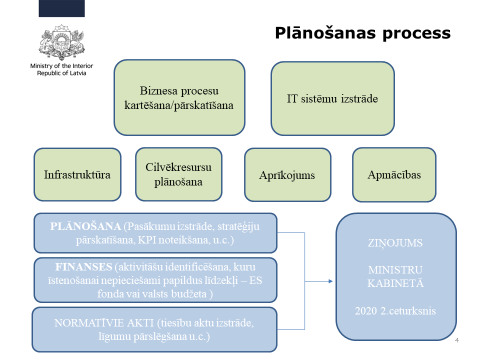 Lai īstenotu visas aktivitātes, kas saistītas ar Sadarbspējas ieviešanu, izstrādāts informācijas sistēmas arhitektūras projekts, saskaņā ar kuru tiek plānota Sadarbspējas ieviešana Latvijā (2.attēls). 2.attēls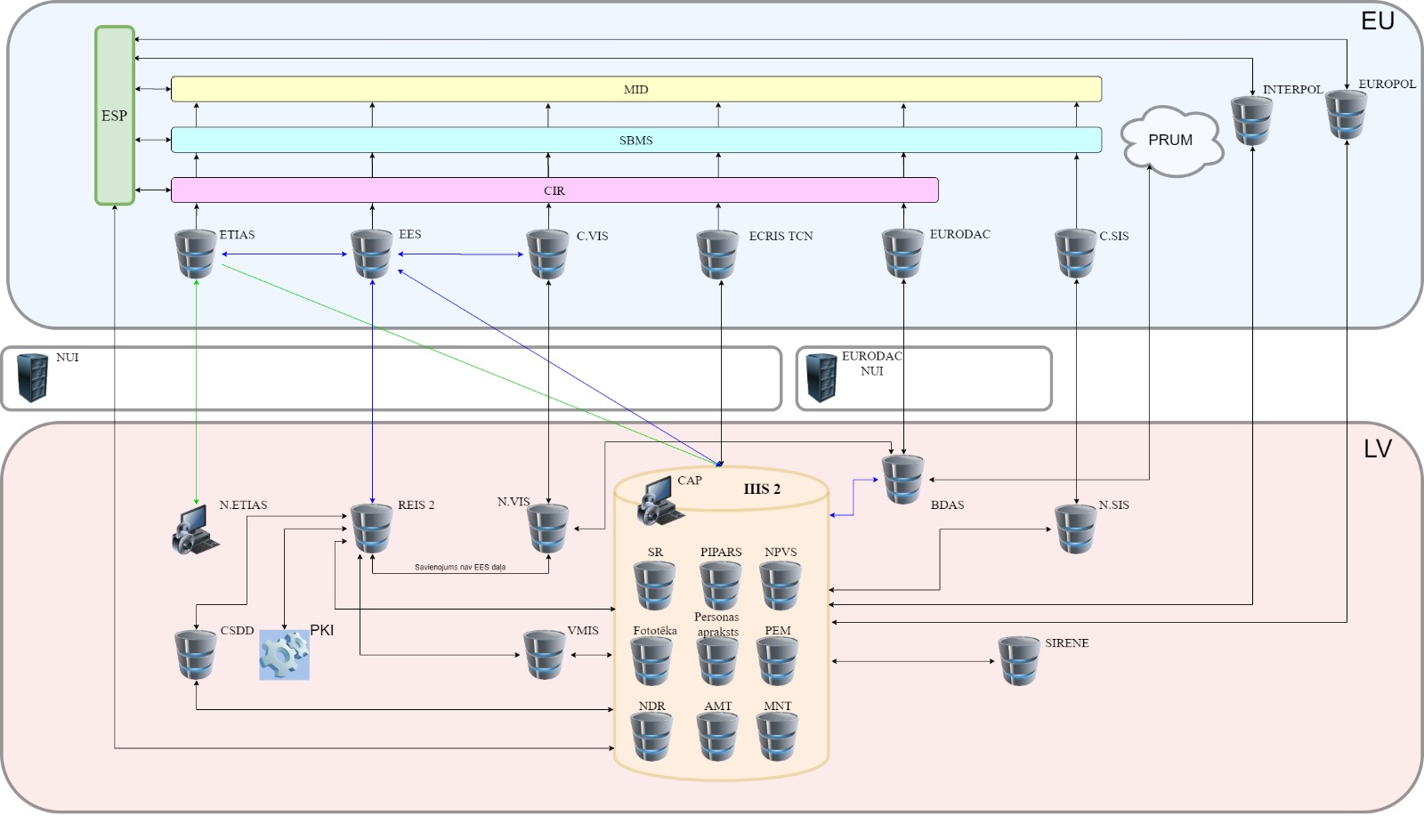 Latvijas Republikas valsts robežas likuma 23.pants nosaka, ka ostās, lidostās un lidlaukos, kuros ir izveidotas robežšķērsošanas vietas, ostas pārvalde, lidosta vai lidlauka īpašnieks vai ekspluatants bez atlīdzības nodrošina kompetentās iestādes ar pārbaužu veikšanai piemērotām un nepieciešamajām komunikācijām aprīkotām vietām vai telpām.  Ievērojot iepriekš minēto, kā arī nodrošinot Regulas 2226/2017 prasību izpildi, VAS “Starptautiskā lidosta “Rīga”” un Rīgas brīvostas pārvaldei, Ventspils brīvostas pārvaldei un Liepājas speciālās ekonomiskās zonas pārvaldei vai ostu termināļiem, kas apkalpo pasažieru kuģus būtu jānodrošina robežšķērsošanas vietu infrastruktūru pielāgošanu IIS ieviešanai. Lidostā “Rīga” katrai darba vietai, kur tiek veikta robežpārbaude pirmajā līnijā, ir nepieciešams pielāgot esošo infrastruktūru un nodrošināt Komisijas īstenošanas lēmumā (ES) 2019/329 noteiktās kvalitātes sejas attēla iegūšanu:-	robežpārbaudes kabīņu modernizāciju, lai tiktu nodrošināta pirkstu nospiedumu skeneru izvietošana saskaņā ar ergonomiskiem rādītājiem, ievērojot, ka četru pirkstu nospiedumu lasītājiem jābūt izvietotiem tādā veidā, lai pirkstu nospiedumu noņemšana būtu pietiekoši ērta kā kreisai, tā arī labai rokai, kā arī kvalitatīvai pirkstu nospiedumu noņemšanai ieteicams izvietot aparatūru robežšķērsotāja elkoņa augstumā). Papildus ir svarīgi arī, lai robežsargs varētu novērot pirkstu nospiedumu nodošanas procesu (t.i., bez vizuālā rakstura šķēršļiem);-	katras darba vietas, kur tiek veikta robežpārbaude pirmajā līnijā, aprīkošanu ar nepieciešamo fonu robežšķērsotāja fotografēšanai, kas nodrošinātu Komisijas īstenošanas lēmumā (ES) 2019/329 noteiktās kvalitātes sejas attēla iegūšanu, proti, gadījumā, ja tehniskās specifikācijas sagatavošanas laikā tiks gūts apstiprinājums tam, ka aizmugurēja fona izsijāšana (t.i., ar attiecīgās programmatūras palīdzību vai arī manipulējot ar kameras lauka dziļumu) nav iespējama;-	katras darba vietas, kur tiek veikta robežpārbaude pirmajā līnijā, nodrošināšanu ar apgaismojumu, kas ir pietiekošs Komisijas īstenošanas lēmumā (ES) 2019/329 noteiktās kvalitātes nodrošināšanai, proti, pie nosacījuma, ka aprīkojumā (fotoaparātā) esošs apgaismojums nebūs pietiekami jaudīgs.Saskaņā ar Šengenas Robežu kodeksa 8.a panta 1.punktu personas, kuru robežšķērsošana ir jāreģistrē IIS saskaņā ar Šengenas Robežu kodeksa 6.a pantu, var izmantot pašapkalpošanās sistēmas nolūkā IIS priekšreģistrēt burtciparu datus un biometriskos identifikatorus (t.i., dati, kas minēti Šengenas Robežu kodeksa 8.a panta 4.panta a apakšpunktā) personas datnes izveidošanai. Tiek prognozēts, ka pašapkalpošanās kiosku izmantošana veicinās pavadītā pie robežpārbaudes kabīnēm laika samazināšanu, jo tā daļa informācijas, kura ir jāievada IIS un kuras dēļ ir gaidāms pārbaudes procesa paildzinājums, tiks iegūta/ievadīta pašreģistrācijas laikā. Līdz ar to Lidostai “Rīga” būtu jāparedz vieta 10 kiosku ievietošanai ne-Šengenas termināla ielidošanas sektorā, kurā ņemot vērā Starptautiskās lidostas “Rīga” sestās kārtas paplašināšanas ietvaros ieplānoto abu terminālu (ielidošanas termināls un tranzīta koridors) apvienošanu, visintensīvākā ieceļojošo valsts robežu šķērsojošo pasažieru plūsma. Rīgas brīvostas pārvaldei, Ventspils brīvostas pārvaldei un Liepājas speciālās ekonomiskās zonas pārvaldei vai ostu termināļiem, kas apkalpo pasažieru kuģus būtu jānodrošina ostu robežšķērsošanas vietu infrastruktūru pielāgošanu IIS ieviešanai, ostu termināļos paredzot robežpārbaudes kabīņu izbūvi/modernizāciju ar kopējo darba vietu skaitu:-	Liepājas ostas terminālī (divas kabīnes ar četrām darba vietām transportlīdzekļu robežpārbaudei, divas kabīnes ar sešām darba vietām pasažieru robežpārbaudei);-	Ventspils ostas terminālī (četras kabīnes ar astoņām darba vietām transportlīdzekļu robežpārbaudei, divas kabīnes ar četrām darba vietām pasažieru robežpārbaudei);-	Rīgas pasažieru ostas terminālī (trīs kabīnes ar sešām darba vietām pasažieru robežpārbaudei un divas kabīnes ar četrām darba vietām transportlīdzekļu robežpārbaudei)Rīgas brīvostas pārvaldei, Ventspils brīvostas pārvaldei būtu jāparedz mobilo robežpārbaudes paviljonu (piemēram, konteineru veidā) izmantošana, kas varētu nodrošināt mobilitāti un reaģēšanu spēju, jo viegli pārvietojami un ātri izvietojami tajās piestātnēs, kurās varēs pietauvoties liela izmēra kuģi (piemēram, liela izmēra kruīza kuģi nevar pietauvoties pie minēto ostu pasažieru termināļiem). Minētās aktivitātes ir tiešā veidā saistītas ar Sadarbspējas projekta ieviešanu. Precīzi veicamie pasākumi infrastruktūras pielāgošanai IIS ieviešanai ir jādefinē Valsts robežsardzei sadarbībā ar attiecīgās ostas pārvaldi vai ostu termināļiem, kas apkalpo pasažieru kuģus vai lidostas īpašniekiem, ņemot vērā katras robežšķērsošanas vietas robežpārbaudes tehnoloģiju un infrastruktūru, turpinot vērtēt iespējamos izdevumu resursu avotus.Eiropas ceļošanas informācijas un atļauju sistēmas (ETIAS) ieviešana, nepieciešamais finansējums un finansēšanas avoti ETIAS ir automatizēta ES lielapjoma IT sistēma, kas tiks izveidota trešo valstu valstspiederīgajiem, kuri ir atbrīvoti no vīzas prasības, ievērojot Regulas 2018/1240 prasības. Tās galvenā funkcija ir pārbaudīt, vai trešās valsts valstspiederīgais pirms iebraukšanas Šengenas zonā atbilst ieceļošanas prasībām. Informācija, kas iesniegta, izmantojot tiešsaistes pieteikumu, pirms to ierašanās Šengenas zonā, ļaus novērtēt nelegālās migrācijas riskus pirms ceļojuma, pārbaudīt drošības vai sabiedrības veselības riskus. Pārbaudes tiks veiktas automātiski apstrādājot katru pieteikumu, izmantojot ES un attiecīgās Interpola datu bāzes, un speciālu ETIAS kontrolsarakstu, vienlaikus ievērojot skaidri definētus skrīninga noteikumus. ETIAS ļaus novērtēt, vai minēto trešo valstu valstspiederīgo klātbūtne dalībvalstu teritorijā radīs drošības, nelikumīgas imigrācijas vai augstu epidēmijas risku. Šajā nolūkā ir ieviesta ceļošanas atļauja un nosacījumi un procedūras tās izdošanai vai atteikšanai trešo valstu valstspiederīgajiem, kuri ir atbrīvoti no vīzas prasības. Lai arī ETIAS regula neparedz ETIAS sistēmas darbības uzsākšanas datumu, atbilstoši pašreizējam ETIAS sistēmas ieviešanas indikatīvajam plānojumam, paredzams, ka dalībvalstīm ir jānodrošina gatavība uzsākt ETIAS izmantošanu ar 2022.gada 15.decembri.Saskaņā ar Regulu 2018/1240, atbalstot ES dalībvalstu kompetentās iestādes, ETIAS:sekmē augstu drošības līmeni, nodrošinot pieteikuma iesniedzēju vispusīgu drošības riska novērtējumu pirms viņu ierašanās ārējās robežas šķērsošanas vietās, lai noteiktu, vai ir faktiskas norādes vai uz faktiskām norādēm balstīti pamatoti iemesli secināt, ka personas klātbūtne ES dalībvalstu teritorijā rada drošības risku; sekmē nelikumīgas imigrācijas novēršanu, nodrošinot pieteikuma iesniedzēju radītā nelikumīgas imigrācijas riska novērtējumu pirms viņu ierašanās ārējās robežas šķērsošanas vietās;sekmē sabiedrības veselības aizsardzību, nodrošinot novērtējumu par to, vai pieteikuma iesniedzējs rada augstu epidēmijas risku, pirms viņa ierašanās ārējās robežas šķērsošanas vietās; uzlabo robežpārbaužu efektivitāti; atbalsta SIS mērķus saistībā ar brīdinājumiem attiecībā uz trešo valstu valstspiederīgajiem, uz kuriem attiecas ieceļošanas un uzturēšanās atteikums, brīdinājumiem par personām, ko meklē, lai tās apcietinātu nolūkā tās nodot vai izdot, brīdinājumiem par pazudušām personām, brīdinājumiem par personām, ko cenšas atrast, lai tās varētu palīdzēt tiesas procesā, un brīdinājumiem par personām saistībā ar diskrētām pārbaudēm vai īpašām pārbaudēm; palīdz teroristu nodarījumu vai citu smagu noziedzīgu nodarījumu novēršanā, atklāšanā un izmeklēšanā.Katra ES dalībvalsts ir atbildīga par:savienojumu ar NUI;ETIAS valsts vienības organizēšanu, pārvaldību, darbību un uzturēšanu attiecībā uz ceļošanas atļaujas pieteikumu manuālu apstrādi, kad automatizētā apstrāde ir uzrādījusi informācijas atbilsmi;centrālo piekļuves punktu organizāciju un to savienošanu ar NUI nolūkā novērst, atklāt un izmeklēt teroristu nodarījumus vai citus smagus noziedzīgus nodarījumus;to, kā saskaņā ar Regulu 2018/1240 tiek pārvaldīta un organizēta to darbinieku piekļuve ETIAS informācijas sistēmai, kurus kompetentās valsts iestādes ir pienācīgi pilnvarojušas, un par to, lai tiktu izveidots un regulāri atjaunināts šādu darbinieku un viņu profilu saraksts;ETIAS valsts vienības izveidi un darbību;datu ievadi ETIAS kontrolsarakstā, kas saistīta ar teroristu nodarījumiem vai citiem smagiem noziedzīgiem nodarījumiem; unto, lai nodrošinātu, ka katra tās iestāde, kurai ir tiesības piekļūt ETIAS informācijas sistēmai, veiktu pasākumus, kas vajadzīgi, lai nodrošinātu atbilstību Regulai 2018/1240, tostarp pasākumus, kas vajadzīgi, lai nodrošinātu pamattiesību ievērošanu un datu drošību.Katra ES dalībvalsts pie ārējām robežām izmanto automatizētos procesus vaicājumu veikšanai ETIAS centrālajā sistēmā. Pirms pilnvarot apstrādāt ETIAS centrālajā sistēmā reģistrētos datus ETIAS valsts vienību darbiniekus, kuriem ir tiesības piekļūt ETIAS informācijas sistēmai, viņus atbilstīgi apmāca par datu drošību un pamattiesībām, jo īpaši par datu aizsardzību. Viņi arī piedalās eu-LISA piedāvātā apmācībā par ETIAS informācijas sistēmas tehnisko izmantošanu un par datu kvalitāti.	Lai īstenotu minētos pasākumus, ar Iekšlietu ministrijas 2019.gada 27.augusta rīkojumu Nr.1-12/1095 ir apstiprināts ETIAS ieviešanas Latvijas Republikā rīcības plāns, kura galvenie uzdevumi ir saistīti ar ETIAS valsts vienības izveidi un funkcionēšanas nodrošināšanu un tehniskiem pasākumiem jaunveidojamās ETIAS sistēmas ieviešanai. Minēto pasākumu īstenošanai plāns paredz  tiesību aktu izstrādi, nepieciešamo finanšu resursu un to avotu apzināšanu, apmācības u.c. Pašreiz lielākais izaicinājums ETIAS plāna ieviešanā ir saistīts ar ETIAS valsts vienības izveidi un tās funkcionēšanas nodrošināšanu, proti, telpām un to aprīkojumu, kurās tiks izvietota valsts vienība. ETIAS valsts vienību plānots izvietot esošajās VRS telpās Rīgā, Rūdolfa ielā 5.Papildus tam, vēlamies vērst uzmanību, ka gaisa pārvadātājiem, jūras pārvadātājiem un starptautiskiem pārvadātājiem, kas pārvadā cilvēku grupas pa sauszemi ar autobusiem, būs pienākums nosūtīt vaicājumu ETIAS informācijas sistēmai, lai pārbaudītu, vai trešo valstu valstspiederīgajiem, uz kuriem attiecas ceļošanas atļaujas prasība, ir vai nav derīga ceļošanas atļauja – minēto vaicājumu apstrādei ETIAS sistēma nodrošinās, izmantojot pārvadātāju vārteju, sniegs pārvadātājiem atbildi “OK”/“NOT OK”, norādot, vai personai ir/nav derīga ceļošanas atļauja. Ja ir izdota ceļošanas atļauja ar ierobežotu teritoriālo derīgumu saskaņā ar 44. pantu, ETIAS centrālās sistēmas sniegtajā atbildē ņem vērā dalībvalsti(-is), attiecībā uz kuru(-ām) atļauja ir derīga, kā arī pārvadātāja norādīto ieceļošanas dalībvalsti. ETIAS regulas 2018/1240 45.pants paredz pārvadātāju piekļuvi ETIAS datiem pārbaudes veikšanai. ETIAS regulas 2018/1240 6.pants nosaka, ka ETIAS sistēmā ietilpst pārvadātāju vārteja, kuru izstrādā ES līmenī eu-LISA aģentūra. Šim nolūkam atbilstoši ETIAS regulas 2018/1240 45.pantam un 46.pantam ir izstrādāts Eiropas Komisijas īstenošanas akta projekts, kas paredz detalizētus nosacījumus pārvadātāju vārtejas izveidei un nodrošināšanai. Īstenošanas akta par EES/ETIAS aktuālā versija nosūtīta izvērtēšanai arī Satiksmes ministrijai (ES lietu koordinācijas ietvaros) 28.02.2020. Pārvadātāji varēs piekļūt pārvadātāju vārtejai ar vienu no risinājumiem, kuri tiek izstrādāti šim nolūkam:1)	system-to-system interfeiss vai ;2)	tīmekļa interfeiss (tīmekļa pārlūks) vai;3)	lietojumprogramma mobilajām ierīcēm.Līdz ar to pārvadātājiem tiem noteikto prasību praktiskai īstenošanai būs nepieciešams izmantot kādu no eu-LISA izstrādātajiem risinājumiem. Tiek noteikts arī pieprasījuma veids un apjoms, visi sistēmas atbilžu veidi par to, vai ceļotājam ir izsniegta derīga ETIAS ceļošanas atļauja, datu izvades noteikumi, ziņu formāts, piekļuves nosacījumi un rezerves procedūras gadījumā, ja pārvadātāji nevar piekļūt datiem tehnisku iemeslu dēļ. Liela uzmanība tiek pievērsta tam, lai pārvadātājiem tiktu nodrošināts 24/7 atbalsts, izveidojot Pārvadātāju atbalsta centru Frontex aģentūrā.ETIAS informācijas sistēmas, ETIAS centrālās vienības un ETIAS valsts vienību darbības un uzturēšanas izmaksas būtu pilnībā jāsedz ar ieņēmumiem no ceļojuma atļauju nodevām. Ieņēmumi no apmaksātajām ceļošanas atļauju nodevām būtu jāparedz ETIAS informācijas sistēmas, ETIAS centrālās vienības un ETIAS valsts vienību kārtējo darbības un uzturēšanas izmaksu segšanai.Izmaksas saistībā ar ETIAS informācijas sistēmas izstrādi, esošās valstu robežu infrastruktūras integrēšanu un savienojumu ar NUI, kā arī saistībā ar NUI mitināšanu un ETIAS centrālās vienības un ETIAS valsts vienību izveidi sedz no Eiropas Savienības vispārējā budžeta.ETIAS ieviešanas pasākumu finansēšanas avoti (detalizēta informācija-2.pielikumā):Iekšējās drošības fonda 2014.-2020.gadam ietvaros ETIAS ieviešanai EK piešķirs finansējumu 3 216 666 euro (100% EK finansējums) apmērā, kurā ir ietvertas ETIAS informācijas sistēmas, tostarp NUI, darbības un uzturēšanas izmaksas, ETIAS centrālās vienības darbības izmaksas un ETIAS valsts vienību uzdevumu izpildei vajadzīgā personāla un tehniskā aprīkojuma (aparatūras un programmatūras) izmaksas un tulkošanas izmaksas. Lai nodrošinātu ETIAS valsts vienības izveidi un tās funkcionēšanu, plānots īstenot divus projektus indikatīvi 1 433 312 euro apmērā (100% ES PI finansējums) (izdevumi pēc granta līgumu noslēgšanas tiks plānoti Iekšlietu ministrijas budžeta apakšprogrammā 70.18.00 “Iekšējās drošības un Patvēruma, migrācijas un integrācijas fondu projektu un pasākumu īstenošana (2014-2020)”, atmaksas –  70.21.00 “Atmaksas valsts pamatbudžetā par Iekšējās drošības un Patvēruma, migrācijas un integrācijas fondu finansējumu”):1.1. Projekta “Ieceļošanas/izceļošanas sistēmas un ETIAS ieviešana”(IeM IC) – indikatīvi 933 312 euro ietvaros plānotas šādas aktivitātes:Piekļuves ETIAS centrālās sistēmas datiem nodrošināšana pārbaudes veikšanai pie ārējām robežām un imigrācijas kontroles nolūkos. Atkarībā no projekta „Ieceļošanas/izceļošanas sistēmas un ETIAS ieviešana” ietvaros īstenotās aktivitātes – REIS modernizācija veiktajiem pasākumiem, tiks izveidoti risinājumi, lai, vadoties pēc eu-LISA sagatavotā ICD (Interface Control Document), kas definē interfeisu starp ETIAS centrālo sistēmu (tai skaitā – NUI, kas izvietots katrā dalībvalstī) un attiecīgajām nacionālajām sistēmām, izveidotu savienojumu ar NUI (valsts vienotā saskarne) piekļūtu ETIAS centrālās sistēmas datiem, kā arī tiks izveidoti risinājumi, lai piekļūtu ETIAS centrālās sistēmas datiem imigrācijas kontroles nolūkos;Centrālajos piekļuves punktos izmantoto risinājumu pielāgošana. Pasākuma ietvaros notiks Centrālo piekļuves punktu izmantotā risinājuma, kuru atbilstoši Ieceļošana/izceļošanas sistēmas vajadzībām paredzēts izstrādāt projekta „ Ieceļošanas/izceļošanas sistēmas un ETIAS ieviešana” ietvaros, pilnveidošana, lai nodrošinātu piekļuvi  ETIAS centrālās sistēmas datiem tiesībaizsardzības nolūkos;ETIAS darbībai nepieciešamās infrastruktūras nodrošināšana. Pasākums paredzēts ETIAS aparatūras komponenšu, tostarp – NUI, izvietošanai un atbilstošas vides nodrošināšanai, tīkla iekārtu konfigurācijai ETIAS komponenšu un pārējo IeM tīkla resursu nodalīšanai un aizsardzībai un savstarpējās komunikācijas nodrošināšanai, kā arī lokālo tīklu konfigurācijai, lai nodrošinātu drošu piekļuvi ETIAS komponentēm.ETIAS valsts vienības datu apmaiņas risinājumu nodrošināšana. Pasākuma ietvaros tiks izveidots risinājums datu apmaiņas nodrošināšanai nepieciešamajām informācijas sistēmām.Drošības testu veikšana. Pasākuma ietvaros tiks veikti drošības testi, iesniegti drošības testu pārskati, riski, ieteikumi, prasības novēršanai.Ir būtiski norādīt, ka ETIAS ieviešanas gaitā Latvija Republikā var izveidoties papildus nepieciešamība paplašināt esošo projektu tvērumu un pašlaik plānoto finansējumu, jo virkni praktiskās realizācijas aspektu un operacionālo rīcību nosacījumu no Eiropas Savienības puses plānots noregulēt ar deleģēto un ieviešanas tiesību aktu palīdzību (kopā 29 akti), kuru pieņemšana vēl ir procesā.1.2. Projekta “Eiropas ceļošanas informācijas un atļauju sistēmas (ETIAS) valsts vienības izveide Latvijā”(VRS) – indikatīvi 500 000 euro ietvaros,  lai nodrošinātu ETIAS valsts vienības izveidi regulā noteikto pasākumu īstenošanai, kas skar drošības, nelikumīgas imigrācijas un augstu epidēmijas risku izvērtējumu, plānotas šādas aktivitātes:ETIAS valsts vienības izveide un aprīkošana.Katrā dalībvalstī ir nepieciešams izveidot vienību, kuras galvenais pienākums būtu veikt riska novērtējumus un pieņemt lēmumu par ceļošanas atļaujas piešķiršanu pieteikumiem, kurus noraidījis automatizētais pieteikumu process. Līdz ar to VRS jānodrošina valsts vienības izveide ar atbilstošu lokālo IT infrastruktūru un ergonomisku vidi, lai nodrošinātu ETIAS valsts vienības pienākumu izpildi 24 stundas diennaktī un 7 dienas nedēļā. Pasākuma ietvaros plānots veikt ETIAS valsts vienības telpu pielāgošanu, lokālas IT infrastruktūras izveidi vai esošās infrastruktūras pilnveidošanu, perifērijas iekārtas vai specializētā aprīkojuma iegādi, lai nodrošinātu ceļošanas pieteikumu apstrādi un analīzi 24 stundas diennaktī un 7 dienas nedēļā, kā arī klasificētas informācijas (ETIAS kontrolsarakstu) un informācijas, kas satur personu datus, drošu apstrādi, apmaiņu un arhivēšanu. Turklāt tiks veikta ETIAS valsts vienības personālresursu atlase, apmācības un konsekventa iesaiste ETIAS valsts vienības izveidošanā.VRS ETIAS valsts vienības datu pārraides, apstrādes, informācijas apmaiņas un arhivēšanas aprīkojuma pilnveide.Pasākuma ietvaros tiks veikta ETIAS valsts vienības telpu un IT lokālās infrastruktūras izpēte un novērtējums. Pēc novērtējuma tiks izstrādāts apakšpasākumu kopums, kurš ietvers drošas un ergonomiskas IT informācijas apstrādes, apmaiņas un datu arhivēšanas vides izveidi, ievērojot ārējo un iekšējo normatīvo aktu prasības attiecībā uz darbību ar sensitīvu un klasificētu informāciju.ETIAS normatīvā regulējuma izstrāde.Paredzēts veikt vairāku ārējo un iekšējo normatīvo aktu, kā arī starpresoru sadarbības līgumu izstrādi, lai nodrošinātu ETIAS procesuālā mehānisma izveidi, darbības uzsākšanu un uzturēšanu (plašāka informācija par sākotnēji nepieciešamo normatīvo dokumentu izstrādi ir pieejama Iekšlietu ministrijas 2019.gada 27.augusta rīkojumā Nr.1-12/1095 “Eiropas ceļošanas informācijas un atļauju sistēmu (ETIAS) ieviešanas Latvijas Republikā rīcības plāns”)._____________________________________________________________________KOPĀ:- izdevumi: 2020.gadā – 82 549 euro, 2021.gadā – 666 550 euro, 2022.gadā – 684 213 euro- atmaksas valsts pamatbudžetā: 2021.gadā – 82 549 euro, 2022.gadā – 666 550 euro, 2023.gadā – 684 213 euro2. Valsts budžeta līdzekļi (dotācija no vispārējiem ieņēmumiem) ar ETIAS darbības nodrošināšanu saistīto izdevumu segšanai (personālresursu nodrošinājums ETIAS valsts vienības funkcionēšanai, kas netiek segti saskaņā ar Iekšējā drošības fonda šim mērķim paredzētajiem finanšu līdzekļu izlietošanas nosacījumiem): Valsts policijai (Iekšlietu ministrijas budžeta apakšprogramma 06.01.00 “Valsts policija”) trīs nefinansētu vakantu amata vietu finansēšanai un aprīkojuma iegādei – 55 194  euro 2023. gadā un turpmāk 50 361 euro ik gadu; Ārlietu ministrijai (budžeta apakšprogramma 01.04.00 “Diplomātiskās misijas ārvalstīs”) vienas jaunas amata vietas izveidei –  2023.gadā  85 422 euro un turpmāk ik gadu 74 423 euro; Neatliekamās medicīniskās palīdzības dienestam (budžeta apakšprogramma 39.04.00 “Neatliekamā medicīniskā palīdzība”) piemaksas nodrošināšanai un aprīkojuma iegādei – 3 749 euro 2023.gadā un turpmāk ik gadu 2 544 euro;       2.4. Slimību un profilakses kontroles centram (budžeta apakšprogramma 46.03.00 “Slimību profilakses nodrošināšana”) piemaksas nodrošināšanai un aprīkojuma iegādei –  5 322euro 2023.gadā un turpmāk ik gadu 4 117 euro.__________________________________________________________KOPĀ: 2023.gadā – 149 687  euro, 2024.gadā turpmāk ik gadu –– 131 445  euro3.3. Eiropas Sodāmības reģistra informācijas sistēmas papildināšana (ECRIS-TCN)Eiropas Sodāmības reģistra informācijas sistēmas papildināšanai izveidota centralizēta sistēma tādu dalībvalstu identificēšanai, kurām ir informācija par notiesājošiem spriedumiem par trešo valstu valstspiederīgajiem un bezvalstniekiem (ECRIS-TCN). 2019.gada 7.jūnijā ir stājusies spēkā Eiropas Parlamenta un Padomes regula (ES) 2019/816 (2019. gada 17.aprīlis), ar ko Eiropas Sodāmības reģistru informācijas sistēmas papildināšanai izveido centralizētu sistēmu (ECRIS-TCN) tādu dalībvalstu identificēšanai, kurām ir informācija par notiesājošiem spriedumiem par trešo valstu valstspiederīgajiem un bezvalstniekiem, un ar ko groza Regulu (ES) 2018/1726.Pašlaik informācija par trešo valstu valstspiederīgajiem Eiropas Savienībā netiek vākta valstspiederības dalībvalstī, kā tas notiek attiecībā uz dalībvalstu valstspiederīgajiem, bet tiek tikai uzglabāta tajās dalībvalstīs, kurās ir pasludināti notiesājošie spriedumi. Tāpēc pilnīgu pārskatu par kāda trešās valsts valstspiederīgā sodāmības vēsturi var nodrošināt tikai tad, ja šāda informācija tiek lūgta no visām dalībvalstīm. Šādi informācijas lūgumi rada slogu visām dalībvalstīm. Lai šo situāciju uzlabotu ir nepieciešams izveidot sistēmu (ECRIS-TCN), ar kuras palīdzību dalībvalsts var ātri un efektīvi uzzināt, kurām citām dalībvalstīm ir sodāmības reģistra informācija par trešās valsts valstspiederīgo. ECRIS-TCN būtu jāļauj apstrādāt pirkstu nospiedumu dati/sejas attēli nolūkā identificēt gan personas identitāti, gan dalībvalstis, kurām ir sodāmības reģistru informācija par trešās valsts valstspiederīgo. Lai īstenotu iepriekš minēto funkcionalitāti, būs jāizveido ciešas tehniskas saiknes starp ECRIS un ECRIS-TCN. Kā arī tiek plānots pilnveidot ECRIS ieteicamo īstenošanas programmatūru.Neraugoties uz iespēju izmantot Eiropas Savienības finanšu programmas saskaņā ar piemērojamajiem noteikumiem, katrai dalībvalstij būs jāsedz savas izmaksas, kas radīsies no valsts sodāmības reģistra datubāzes (Sodu reģistrs) un valstu pirkstu nospiedumu datubāzes (BDAS) pārvaldības un izmantošanas, kā arī tehnisko pielāgojumu īstenošanas un pārvaldības, kas nepieciešami, lai varētu izmantot ECRIS-TCN. Par minēto pasākumu īstenošanu ir atbildīgs IeM IC, kurš ir gan valsts sodāmības reģistra datubāzes, gan valsts pirkstu nospiedumu datu bāzes pārzinis.Eurojust, Eiropolam, EPPO (The European Public Prosecutor’s Office) vajadzētu būt piekļuvei ECRIS-TCN sistēmai nolūkā identificēt dalībvalstis, kam ir sodāmības reģistra informācija par kādu trešās valsts valstpiederīgo, lai atbalstītu šīs iestādes tām tiesību aktos noteikto uzdevumu pildīšanā.Dalībvalstīm Regulas 2019/816 īstenošanai vajadzīgo pasākumu īstenošanai tiks paredzēti vismaz 36 mēneši pēc šīs regulas stāšanās spēkā.3.4. Izmaiņas Šengenas informācijas sistēmā (SIS), nepieciešamais finansējums un finansēšanas avotiPašlaik spēkā esošā Šengenas informācijas sistēmas darbības likuma (turpmāk – likums) mērķis ir nodrošināt Šengenas informācijas sistēmas (SIS)  izmantošanu sabiedriskās kārtības un drošības stiprināšanai ES dalībvalstīs, kā arī valstīs, kuras nav pievienojušās Šengenas konvencijai, bet kuras piemēro Šengenas acquis noteikumus. Tiesiskais pamats izmaiņām SIS ir noteikts ar Regulu 2018/1860, Regulu 2018/1861 un Regulu 2018/1862. Regula 2018/1862 un Regula 2018/1861 kopā veido Sistēmas izveides, darbības un izmantošanas juridisko pamatu. Savukārt Regula 2018/1860 paredz Sistēmas izmantošanu tādu trešo valstu valstspiederīgo atgriešanai, kuri dalībvalstī uzturas nelikumīgi, un papildina Regulu 2018/1861 par robežu pārvaldību un pilnveido tajā iekļautos noteikumus. Ar Regulu 2018/1860 tiek izveidota jauna ziņojumu kategorija un tiek uzlabota Eiropas Parlamenta un Padomes 2008. gada 16. decembra Direktīvas 2008/115/EK par kopīgiem standartiem un procedūrām dalībvalstīs attiecībā uz to trešo valstu valstspiederīgo atgriešanu, kas dalībvalstī uzturas nelikumīgi (turpmāk – Direktīva 2008/115/EK), īstenošana un uzraudzība.Līdz šim nebija sistēmas, kas ļautu sistemātiski apmainīties ar informāciju par atgriešanas lēmumiem, ko dalībvalstis izdevušas saskaņā ar Direktīvas 2008/115/EK noteikumiem, līdz ar ko valstu iestādes nebija informētas par atgriešanas lēmumiem, ko par trešo valstu valstspiederīgajiem izdevušas citas dalībvalstis, tostarp, ja migrantus aizturēja, kad tie nelikumīgi pārvietojās ES vai šķērsoja dalībvalstu teritorijās. SIS izmantošana sniegs dalībvalstīm papildu rīku, kas palīdzēs izpildīt pienākumu veikt visus vajadzīgos pasākumus, lai nodrošinātu, ka atgriešanas lēmumi tiek efektīvi un samērīgi izpildīti saskaņā ar Direktīvas 2008/115/EK 8.panta 1.punktu. Regula 2018/1860 paredz nosacījumus un procedūras Sistēmas izmantošanai, lai atgrieztu trešo valstu valstspiederīgos, kuri dalībvalstī uzturas nelikumīgi un par kuriem kompetentas valstu iestādes ir izdevušas atgriešanas lēmumu saskaņā ar noteikumiem, ievērojot Direktīvu 2008/115/EK. Līdz ar ko ir paredzēta datu ievadīšana un apstrāde Sistēmā ziņojumu formā par trešo valstu valstspiederīgajiem, uz kuriem attiecas atgriešanas lēmums, un apmaiņa ar papildinformāciju par šādiem ziņojumiem. SIS izmantošana atgriešanas nolūkos ir paredzēta, lai palīdzētu imigrācijas iestādēm sekot līdzi atgriešanas lēmumiem par trešo valstu valstspiederīgajiem, kuriem nav tiesību uzturēties dalībvalstīs, un izpildīt šos lēmumus, lai novērstu neatbilstīgo migrāciju un atturētu no tās un, lai veicinātu informācijas apmaiņu un sadarbību starp imigrācijas iestādēm.Ievērojot iepriekš minētajās regulās noteikto, Valsts policija ir izstrādājusi likuma grozījumu projektu, kurš paredz vairāku būtisku izmaiņu ieviešanu un realizāciju Šengenas informācijas sistēmā. No sistēmu viedokļa jaunās SIS regulas paredz vairākus jauninājumus, kas dalībvalstīm jāievieš personu atgriešanas jomā ar mērķi paplašināt un uzlabot SIS II, t.sk., pievienot jaunas brīdinājumu (alert) un objektu kategorijas, ieviest jaunus laukus un kodifikatorus, nodrošināt bināro failu ievietošanu sistēmā un iespēju veikt meklēšanu pēc šiem parametriem, kā arī uzlabot un padarīt efektīvāku informācijas apmaiņu starp dalībvalstīm un ar ES aģentūrām (Europol, Eurojust un Frontex), palielinot sistēmas drošību un stiprinot aizsardzības nosacījumus.SIS izmaiņu ieviešanas pasākumu finansēšanas avoti (detalizēta informācija-3.pielikumā). Ar Iekšējās drošības fonda 2014.–2020.gadam uzraudzības komitejas 2019. gada 8. novembra lēmumu Nr. 7.2-37/92 Iekšējās drošības fonda īstenošanas plāna 5.aktivitāte tika papildināta ar jaunu projekta iesniegumu  “Šengenas informācijas sistēmas ieviešana Latvijā” ar pieejamo finansējumu eiro 1 227 000 (100% EK finansējums). IeM IC kopā ar sadarbības partneriem plāno pilnveidot nacionālo SIS II un saistītās IS atbilstoši minēto trīs SIS II regulu prasībām, realizējot trīs posmus, katru atbilstoši no eu-LISA (Eiropas lielapjoma informācijas sistēmu aģentūra) atsūtītajām tehniskajām specifikācijām, ko ir paredzēts saņemt trīs gadu laikā (2020., 2021. un 2022.gadā) vairākos laidienos jeb relīzēs katra kalendārā gada 1.ceturksnī. Attiecīgi, projekta izvirzītā mērķa sasniegšanai darbi ir sadalīti trīs aktivitātēs (pasākumos) – 2020., 2021. un 2022.gada eu-LISA relīžu īstenošanai.Papildus tam, EK ir nodrošinājusi iespēju dalībvalstīm saņemt papildus finansējumu IT sistēmu attīstībai 2 432 236 eiro apmērā (75% EK finansējums), lai segtu izdevumus, kurus ir iespējams izlietot ar Sadarbspēju ieviešanu saistītām aktivitātēm. Atbilstoši IeM IC projekta pieteikumam, finansējumu 1 100 000 eiro apmērā ir plānots izlietot personāla izmaksām, gala iekārtu iegādei (biometrijas datu apstrādes komplekti) un eu-LISA 2020., 2021. un 2022.gada relīžu ieviešanai (saistīto nacionālo IS pilnveidošanai atbilstoši izmaiņām regulās). 3.5. Izmaiņas Vīzu informācijas sistēmā (VIS), nepieciešamais finansējums un finansēšanas avotiVīzu informācijas sistēmas (VIS) ieviešana ir kopējās Eiropas Savienības (ES) dalībvalstu vīzu politikas pamatelements, kas kopīgi ar citiem politikas virzieniem veido drošu telpu bez iekšējām robežām. VIS galvenie mērķi ir vienkāršot vīzu pieteikumu procedūras un pārbaudes pie ārējām robežām un uzlabot drošību. VIS atvieglo datu apmaiņu starp Šengenas valstīm par vīzu pieteikumiem, lai novērstu "vīzu tirdzniecību" (visa shopping) un piedalītos cīņā pret viltotu dokumentu izmantošanas un nepatiesas informācijas sniegšanas mēģinājumiem. VIS satur biogrāfiskos un biometrijas datus par personām, kas iesniedz pieteikumu Šengenas vīzas saņemšanai.Latvijas atbildīgā iestāde šo procesu nodrošināšanai ir Pilsonības un migrācijas lietu pārvalde (PMLP), kas veic regulāru Nacionālās vīzu informācijas sistēmas (NVIS) pilnveidošanu un uztur to atbilstoši Eiropas Komisijas (EK) un eu-LISA noteiktajām prasībām.Lai īstenotu prasības, kas ir noteiktas Regulā 2017/2226, ar ko izveido ieceļošanas/izceļošanas sistēmu (IIS), lai reģistrētu to trešo valstu valstspiederīgo ieceļošanas un izceļošanas datus un ieceļošanas atteikumu datus, kuri šķērso dalībvalstu ārējās robežas, un ar ko paredz nosacījumus piekļuvei IIS tiesībaizsardzības nolūkos, un ar ko groza Konvenciju, ar ko īsteno Šengenas nolīgumu, un Regulas (EK) Nr. 767/2008 un (ES) Nr. 1077/2011 un ir attiecināmas uz Vīzu informācijas sistēmu, Pilsonības un migrācijas lietu pārvalde ir uzsākusi projekta “Nacionālā vīzu informācijas sistēmas (NVIS) lietošana un attīstīšana (2.posms)” īstenošanu, kas paredz:nodrošināt sadarbspēju starp VIS un IIS;ieviest vienotas procedūras un tehnisku risinājumu koruptīvu darbību/risku, it sevišķi, apstrādājot riska valstspiederīgo vīzu pieteikumus, analīzē un izvērtēšanā;NVIS lietotāju apmācību veikšanu ar mērķi skaidrot datu apstrādes labo praksi un principus, tai skaitā palielināt nacionālā līmenī apstrādāto datu kvalitātes kontroli.Projekta ieviešanas pasākumu finansēšanas avots:Iekšējā drošības fonda 2014.-2020.gadam finansējums projektam “Nacionālā vīzu informācijas sistēmas (NVIS)lietošana un attīstīšana (2.posms)” (detalizēta informācija-4.pielikumā)Projekta kopējais finansējums – 341 778 euro (ES PI līdzfinansējums – 290 939 euro,  valsts budžeta līdzfinansējums –50 839 euro). Lai nodrošinātu NVIS sadarbspējas nodrošināšanu starp IIS un VIS, projekta ietvaros plānoti finanšu līdzekļi 138 424 euro (ES PI finansējums -100%), kas ir daļa no IIS ieviešanas mērķiem piešķirtajiem 6 412 600 euro. Projekts “NVIS sadarbspējas nodrošināšana starp IIS un VIS (PMLP)” tiek īstenots kā projekta  ,,Nacionālās vīzu informācijas sistēmas (NVIS) lietošana un attīstīšana (2.posms)”  grozījumi.Atbilstoši projekta īstenošanas plānam  NVIS pielāgošanas darbus, VIS-IIS mērķa nodrošināšanai,  ir plānots pabeigt līdz 2020.gada beigām. Projekta ietvaros īstenotās aktivitātes:- NVIS prasību specifikācijas izstrāde, iepirkuma procedūra EIS;- Līguma procedūra ar izstrādātāju;- NVIS Detalizētas programmatūras specifikācijas izstrāde;- NVIS programmatūras izmaiņu izstrāde;- NVIS programmatūras izmaiņu akcepttestēšana;- NVIS-CVIS savietojamības testēšana;- NVIS programmatūras izmaiņu uzstādīšana ekspluatācijas vidē;- NVIS lietotāju apmācība.3.6. Izmaiņas Pirkstu nospiedumu salīdzināšanas sistēmā (EURODAC), nepieciešamais finansējums un finansēšanas avotiŠobrīd atbilstoši Regulai 603/2013, kas paredz datu apmaiņu starp dalībvalstīm un centrālās sistēmas risinājumu, datu apmaiņa notiek tikai ar pirkstu nospiedumiem un metadatiem par datu ieguves apstākļiem, bet neparedz biogrāfisko datu apmaiņu. 2016.gada 4.maijā Eiropas Komisija nāca klajā ar priekšlikumu grozījumiem Eurodac regulā ar nolūku stiprināt Eurodac sistēmu, kā arī paplašināt tās mērķi palīdzēt apkarot nelikumīgo migrāciju un sekmēt atgriešanu. Ierosinātās izmaiņas, cita starpā, paredz paplašināt Eurodac reģistrējamās personu kategorijas, attiecinot arī uz nelikumīgajiem migrantiem, kā arī tajā ietveramo datu apjomu, iekļaujot tajā arī sejas attēlus un biogrāfiskos datus. Vienošanās starp abiem likumdevējiem – ES Padomi un Eiropas Parlamentu – par grozījumiem Eurodac regulā joprojām nav panākta. Minētie grozījumi Eurodac regulējumā ir arī nepieciešami, lai Eurodac varētu tikt izmantota Sadarbspējas ietvarā, jo esošajā Eurodac ietvertais datu apjoms Sadarbspējas mērķiem nav pietiekams. Lai Latvijā ieviestu prognozējamās izmaiņas Eurodac regulā, pasākumus ir plānots finansēt no Patvēruma migrācijas un integrācijas fonda, paredzot nepieciešamās Eurodac datu apmaiņas pilnveidošanu atbilstoši Eurodac regulas izmaiņām un datu apmaiņas formāta pāreju uz XML formātu, kas būs nepieciešamas nodrošinot Sadarbspējas regulas ieviešanu un kura būtu realizējam pēc grozījumu Eurodac regulā  apstiprināšanas. Tomēr jau šobrīd notiek aktīva komunikācija ar eu-LISA par iespējamo izmaiņu apjomu un formātu, tomēr detalizētas tehniskās specifikācijas no  eu-LISA puses varētu tikt sagatavotas tikai pēc grozījumu Eurodac regulā pieņemšanas. Ievērojot minēto, nepieciešamā finansējuma apmēru pašlaik aprēķināt nav iespējams.Sadarbspējas īstenošanas risinājumu ieviešana:2019.gada 20.maijā ir stājusies spēkā Eiropas Parlamenta un Padomes Regula (ES) 2019/817, ar ko izveido satvaru ES informācijas sistēmu sadarbspējai robežu un vīzu jomā un groza Eiropas Parlamenta un Padomes Regulas (EK) Nr. 767/2008, (ES) 2016/399, (ES) 2017/2226, (ES) 2018/1240, (ES) 2018/1726 un (ES) 2018/1861 un Padomes Lēmumus 2004/512/EK un 2008/633/TI un Eiropas Parlamenta un Padomes Regula (ES) 2019/818 (2019. gada 20. maijs), ar ko izveido satvaru ES informācijas sistēmu sadarbspējai policijas un tiesu iestāžu sadarbības, patvēruma un migrācijas jomā un groza Regulas (ES) 2018/1726, (ES) 2018/1862 un (ES) 2019/816.Kopumā abu sadarbspējas priekšlikumu tvērumā ir ietvertas tādas esošās ES informācijas sistēmas kā SIS, VIS un EURODAC un tādas plānotās ES informācijas sistēmas kā IIS, ETIAS un ECRIS-TCN sistēma. Papildus to tvērumā ir ietverts arī Interpola Zagto un nozaudēto dokumentu reģistrā un Ceļošanas dokumentu reģistrs ar Interpola paziņojumiem, kā arī Eiropola dati.Sadarbspējas ieviešanas vispārējais mērķis ir uzlabot Šengenas ārējās robežas pārvaldību un sniegt ieguldījumu ES iekšējā drošībā. Sadarbspējas konkrētie mērķi paredz:nodrošināt, ka galalietotājiem (jo īpaši robežsargiem, tiesībaizsardzības iestāžu darbiniekiem, imigrācijas dienestu darbiniekiem un tiesu iestāžu darbiniekiem) ir ātra, vienota, sistemātiska un kontrolēta pieeja informācijai, kura tiem ir nepieciešama, lai veiktu uzticētos uzdevumus;sniegt iespēju noteikt vairākas identitātes, kuras saistītas ar vienu un to pašu biometrisko datu kopumu, kas, no vienas puses, nodrošinātu pareizu bona fide personu identifikāciju, savukārt, no otras puses, palīdzētu cīnīties ar identitātes viltošanas gadījumiem;atvieglot policijas iestāžu darbu saistībā ar trešo valstu pilsoņu identifikāciju DV teritorijā;atvieglot un vienkāršot tiesībaizsardzības iestāžu pieeju datu meklēšanai “ne-tiesībaizsardzības iestāžu” IS (VIS, Eurodac, IIS un ETIAS) nolūkā novērst, atklāt un izmeklēt teroristu nodarījumus vai citus smagus noziedzīgus nodarījumus.Regulās ir noteikti šādi sadarbspējas komponenti:Eiropas meklēšanas portāls (ESP), kas ļauj kompetentajām iestādēm veikt meklēšanu vienlaikus vairākās informācijas sistēmās, izmantojot gan personas datus, gan biometriskos datus;kopējs biometrisko datu salīdzināšanas pakalpojums (SBMS), kas ļauj meklēt un salīdzināt biometriskos datus (pirkstu nospiedumus un sejas attēlus) no vairākām ES informācijas sistēmām;kopējs identitātes repozitorijs (CIR), kurā apkopoti ārpussavienības valstu valstspiederīgo personas dati un biometriskie dati, kas pieejami vairākās ES informācijas sistēmās;vairāku identitāšu detektors (MID), kas ļauj konstatēt vairākas identitātes, izmantojot dažādas ES informācijas sistēmas.Ar regulām nekādi netiek mainītas tiesības piekļūt atsevišķām ES informācijas sistēmām, taču tās atvieglos un uzlabos informācijas apmaiņu. Regulās ir paredzēta jauna divu posmu pieeja, saskaņā ar kuru tiesībaizsardzības iestādēm tiks piešķirta piekļuve IIS, VIS, ETIAS un Eurodac:sākotnējā meklēšana tiek veikta atbilstoši principam “ir atbilsme/nav atbilsmes”;ja tiek konstatēta “atbilsme”, tad tiesībaizsardzības iestādes var piekļūt vajadzīgajai plašākai informācijai, ievērojot attiecīgos noteikumus un aizsardzības pasākumus.Sadarbspējas shēma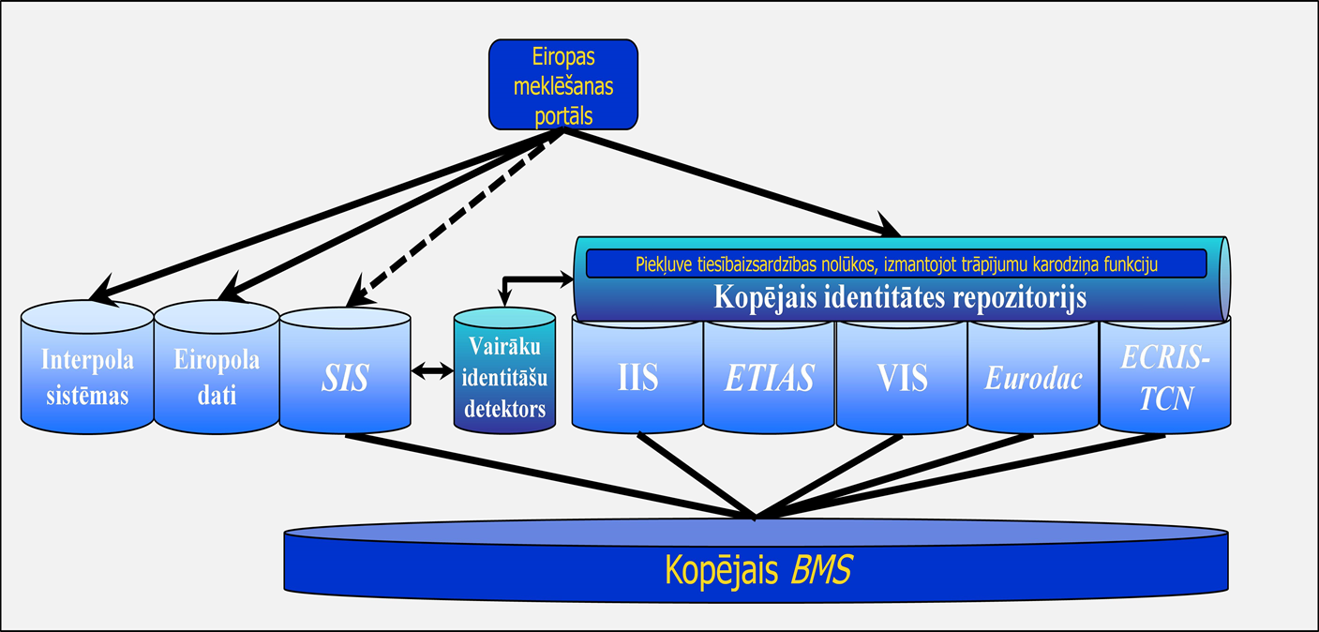 IeM IC ir apzinājis nacionālo budžetu sadarbspējas risinājumu ieviešanai un nepieciešamajām štata vietām, lai nodrošinātu šo risinājumu nepārtrauktu attīstību un darbību (uzturēšanu). Minētie aprēķini ir atkarīgi arī no IIS, ETIAS, VIS, EURODAC, SIS un ECRIS-TCN tehniskās realizācijas pasākumiem, taču jau pašreiz IeM IC saistībā ar jauno lielapjomu sistēmu ieviešanu ir identificējis nepieciešamību pēc papildus 6 štata vietu ieviešanas (4 sistēmanalītiķi un 2 datorsistēmu un datortīklu administratori) un tam nepieciešamo papildus valsts budžeta finansējumu ik gadu   76 353 eiro (detalizēta informācija 5.pielikumā). Pastāv risks, ka sadarbspējas ieviešanas tehniskie risinājumi varētu tikt finansēti gan no sadarbspējas risinājumu izveidei paredzētā budžeta, gan arī no apakšsistēmu attīstībai paredzētā budžeta. Sadarbspējas komponenšu funkcionalitāti (Eiropas meklēšanas portāls, pieeju kopējam biometrisko datu salīdzināšanas pakalpojumam, identitāšu repozitorijam un vairāku identitāšu detektoram) ir plānots iestrādāt Integrētajā Iekšlietu informācijas sistēmā, kuras izstrāde varētu sākties ne agrāk kā 2021.gadā. Tāpat ir nepieciešams apstiprināt visus ar ES sadarbspējas ieviešanu saistītos normatīvos aktus, lai būtu skaidri visi tehniskie, administratīvie un citi procesi.Ar iekšlietu ministra 2019.gada 22.novemba rīkojumu Nr.1-12/1563 tika izveidota darba grupa, lai nodrošinātu koordinētu IeM padotības iestāžu pārziņā esošo un arī jaunizveidojamo Eiropas Savienības mēroga informācijas sistēmu sadarbspējas risinājumu ieviešanu un izmantošanas uzsākšanu sākot ar 2023.gada jūniju, sekmējot efektīvāku informācijas sistēmu izmantošanu cīņā ar noziedzību un personu identitātes viltojumiem. Darba grupas uzdevums bija izstrādāt informācijas sistēmu sadarbspējas biznesa procesu arhitektūras modeli, veikt analīzi par nepieciešamajām izmaiņām un papildinājumiem esošajās un tajās jaunieviešamajās informācijas sistēmās, kurām ir apstiprināta tehniskās realizācijas dokumentācija, izvērtēt iespējamos finanšu avotus sadarbspējas risinājumu ieviešanai, veikt esošo normatīvo aktu analīzi, izvērtējot grozījumu vai jaunu normatīvo aktu izstrādes nepieciešamību. Plānots, ka lietotāju profilus Latvijas mērogā piešķirs IeM IC. Vaicājums portālā par trešo valstu pilsoni tiks nosūtīts visām centrālajām ES informācijas sistēmām (IIS, VIS, ETIAS, Eurodac, SIS, ECRIS-TCN, kā arī Europola un Interpola datubāzēm) un sadarbspējas komponentēm, kur rezultāts tiks atgriezts atkarībā no lietotāja tiesību apmēra. Atsevišķos gadījumos par vaicājumu SIRENE var tikt saņemts paziņojums, balstoties uz kuru būs jāpieņem lēmums, reaģēt vai nē. Portāla funkcionalitāti ir plānots iestrādāt IIIS2, e-Lietā un REIS. Precīzas izmaksas minēto komponenšu ieviešanai novērtēt šobrīd nav iespējams, jo nav pieejama eu-LISA izstrādāta tehniskā dokumentācija. Šo komponenšu īstenošana dalībvalstīm ir Eiropas mēroga izvirzīta prasība un iespējams to ieviešanai ir gaidāmi tam īpaši piešķirti Eiropas fondu līdzekļi.	Īstenojot projektus, tiks vērtēta iespēja izmantot IKT koplietošanas komponentes un ievēroti publiskās pārvaldes IKT arhitektūras veidošanas pamatprincipi, kā arī, lai attīstītu saderīgu tehnoloģisko risinājumu ieviešanu un nodrošinātu vienotu pieeju un principus informācijas aprites organizēšanā, kā arī drošu piekļuvi, tiks vērtēta iespēja izmantot Valsts informācijas sistēmu savietotāju un Vienoto pieteikšanās moduli.Sadarbspējas pasākumu īstenošanai nepieciešamais finansējums un finansēšanas avoti (KOPSAVILKUMS)Lai nodrošinātu ar Sadarbspējas pasākumu ieviešanu saistīto aktivitāšu sekmīgu īstenošanu (izņemot ECRIS TCN, EURODAC):IIS izmaiņu ieviešanai ir plānots izmantot 3 dažādus ES fondu līdzekļus par kopējo summu indikatīvi 6 891 261 euro (EK finansējums 5 828 818 euro, valsts budžeta finansējums 1 062 443 euro) attiecīgo fondu izlietošanas nosacījumu, no valsts budžeta 2020.gadā 927 695 euro, 2021.gadā 397 583 euro,  2022.gadā 677 600 euro 2023.gadā un turpmāk ik gadu 33 880 euro infrastruktūras pielāgošanai, kā arī IIS sistēmas gala iekārtu iegādei,ETIAS ieviešanai ir plānots izlietot šim mērķim piešķirots ES fondu līdzekļus indikatīvi 933 312 euro apmērā un 500 000 euro apmērā, kā arī papildus nepieciešamos valsts budžeta līdzekļus 2023.gadā 149 687 euro apmērā, 2024.gadā un turpmāk ik gadu 131 445  euro Iekšlietu ministrijas, Veselības ministrijas un Ārlietu ministrijas vajadzībām,VIS izmaiņu ieviešanai ir uzsākts projekts, kura ietvaros tiks apgūti šim mērķim piešķirtos ES fondu līdzekļus 341 778 euro (EK finansējums 290 939 euro, valsts budžeta līdzfinansējums 50 839 euro) apmērā,SIS izmaiņu ieviešanai ir plānots izlietot šim mērķim piešķirtos līdzekļus no diviem ES fondu līdzekļiem par kopējo summu 2 327 000 euro ( EK finansējums 2 052 000  euro, valsts budžeta līdzfinansējums 275 000 euro).Lai nodrošinātu visu iepriekš minēto Sadarbspējas  sistēmu tehnisko uzturēšanu jau šobrīd ir identificēta nepieciešamība Iekšlietu ministrijas Informācijas centram (IeM IC), kā iestādei, kura uzturēs nacionālās sistēmas un nodrošinās informācijas apmaiņu ar centrālajām ES sistēmām, ir nepieciešami papildus valsts budžeta līdzekļi (izdevumi atlīdzībai) ik gadu 76 353 euro.Ministru kabineta protokollēmuma projekts paredz:ka, lai nodrošinātu nepieciešamo finansējumu Iekšējās drošības fonda Iekšlietu ministrijas Informācijas centra īstenojamā projekta “Ieceļošanas/Izceļošanas sistēmas (IIS) un Eiropas ceļošanas informācijas un atļauju sistēmas (ETIAS) ieviešana” neattiecināmo izmaksu segšanai 2020.gadā 927 695 euro apmērā un 2021.gadā 397 583 euro apmērā infrastruktūras uzlabojumiem robežšķērsošanas vietās, lai nodrošinātu robežpārbaužu veikšanas kapacitāti, kā arī 2022.gadā 677 600 euro, lai nodrošinātu pašapkalpošanās kiosku iegādi un uzstādīšanu, atbalstīt finansējuma pārdali no Iekšlietu ministrijas budžeta programmas 10.00.00 “Valsts robežsardzes darbība” ilgtermiņa saistību pasākuma “Valsts robežas joslas infrastruktūras izbūve gar Latvijas Republikas un Baltkrievijas Republikas robežu” (tai skaitā, no prioritārajam pasākumam “Latvijas Republikas valsts robežas ar Krievijas Federāciju un Baltkrievijas Republiku izbūve” 2018.—2020. gadam piešķirtā finansējuma  2020.gadā – 927 695 euro, no prioritārajam pasākumam “Latvijas Republikas valsts robežas joslas gar Baltkrievijas Republikas un Krievijas Federācijas robežu izbūve” 2020.—2022. gadam piešķirtā finansējuma  2021.gadā – 397 583 euro un 2022.gadā –677 600 euro) uz Iekšlietu ministrijas budžeta apakšprogrammu 70.18.00 “Iekšējās drošības un Patvēruma, migrācijas un integrācijas fondu projektu un pasākumu īstenošana (2014-2020)””;uzdevumu Iekšlietu ministrijai normatīvajos aktos noteiktajā kārtībā sagatavot un iesniegt:Finanšu ministrijā pieprasījumu apropriācijas pārdalei;Ministru kabinetā grozījumu projektu Ministru kabineta 2017.gada 17.oktobra rīkojumā Nr.589 “Par Iekšlietu ministrijas ilgtermiņa saistībām valsts robežas joslas infrastruktūras izbūvei gar Latvijas Republikas un Krievijas Federācijas robežu un gar Latvijas Republikas un Baltkrievijas Republikas robežu” atbilstoši šā protokollēmuma 2.punktam;            3. uzdevumu finanšu ministram normatīvajos aktos noteiktajā kārtībā informēt Saeimas Budžeta un finanšu (nodokļu) komisiju par apropriācijas izmaiņām atbilstoši šā protokollēmuma 2.punktam un, ja Saeimas Budžeta un finanšu (nodokļu) komisija piecu darba dienu laikā no attiecīgās informācijas saņemšanas dienas nav izteikusi iebildumus, veikt apropriācijas pārdali;4. uzdevumu jautājumu par papildu valsts budžeta līdzekļu piešķiršanu, lai nodrošinātu ilgtermiņa saistību pasākuma “Valsts robežas joslas infrastruktūras izbūve gar Latvijas Republikas un Baltkrievijas Republikas robežu” turpināšanu, pašapkalpošanās kiosku darbību 2023.gadam un turpmāk ik gadu 33 880 euro apmērā, Eiropas ceļošanas informācijas un atļauju sistēmas (ETIAS) valsts vienības darbu, Iekšlietu ministrijai 2023.gadā 55 194 euro un turpmāk ik gadu 50 361 euro apmērā (budžeta apakšprogramma 06.01.00 “Valsts policija”), Ārlietu ministrijai 2023.gadā 85 422 euro un turpmāk ik gadu 74 423 euro apmērā  (budžeta apakšprogramma 01.04.00 “Diplomātiskās misijas ārvalstīs”), Veselības ministrijai  2023.gadā 9 071  euro apmērā (budžeta apakšprogramma 39.04.00 “Neatliekamā medicīniskā palīdzība” 3 749  euro un budžeta apakšprogramma 46.03.00 “Slimību profilakses nodrošināšana” 5 322 euro), un turpmāk ik gadu 6 661 euro apmērā (budžeta apakšprograma 39.04.00 “Neatliekamā medicīniskā palīdzība” 2 544 euro un budžeta apakšprogramma 46.03.00 “Slimību profilakses nodrošināšana” 4 117 euro), kā arī Iekšlietu ministrijai, lai nodrošinātu sadarbspējas risinājumu ieviešanu un nodrošinātu to nepārtrauktu attīstību un darbību (uzturēšanu),  2023.gadā un turpmāk ik gadu   76 353 euro apmērā (budžeta apakšprogramma 02.03.00 “Vienotās sakaru un informācijas sistēmas uzturēšana un vadība”) izskatīt gadskārtējā likumprojekta par valsts budžetu un likumprojekta par vidēja termiņa budžeta ietvaru sagatavošanas procesā; 5.  uzdevumu Iekšlietu ministrijai normatīvajos aktos noteiktajā kārtībā sagatavot un iesniegt Finanšu ministrijā un Pārresoru koordinācijas centrā attiecīgu nozares vai starpnozaru prioritārā pasākuma pieteikumu;6. pieņemt zināšanai, ka sadarbspējas pasākumu nodrošināšanai nepieciešams izveidot papildu amata vietas: Valsts policijai – reorganizējot 3 amata vietas no 2023. gada, Iekšlietu ministrijas Informācijas centram – reorganizējot 6 amata vietas no 2023. gada, Ārlietu ministrijai – 1 jauna amata vieta no 2023. gada. Valsts policijai un Iekšlietu ministrijas Informācijas centram 9 amata vietas no 2023. gada ieviest, nepalielinot kopējo Iekšlietu ministrijas amata vietu skaitu.Iekšlietu ministrs							S.Ģirģens21.09.2020 8:319774A.Jurševics, 67219178Arnis.jursevics@iem.gov.lvA.Strode, 67219602alda.strode@iem.gov.lv Ieceļošanas/Izceļošanas sistēmas (IIS) ieviešana, nepieciešamais finansējums un finansēšanas avoti 	Saskaņā ar Iekšlietu ministrijas 2019.gada 16.jūlija rīkojumu Nr.1-12/940 ir izveidota darba grupa Regulas 2017/2226 prasību izpildi ar mērķi izvērtēt Regulā noteiktās prasības un apzināt iespējamos finanšu avotus IIS izstrādei. Jaunajā IIS tiks reģistrēta informācija (vārds, pirkstu nospiedumi, sejas foto, robežas šķērsošanas datums un vieta) par trešo valstu pilsoņu ieceļošanu, izceļošanu vai lēmumu liegt ieceļošanu. Informācija tiks apkopota gan par ceļotājiem, kam nepieciešama vīza, gan tiem, kam ieceļošanai Šengenas zonā nav nepieciešams šāds dokuments. IIS arī ļaus vieglāk fiksēt, vai persona ievēro īslaicīgas uzturēšanās noteikumus (ne vairāk kā 90 dienas jebkurā 180 dienu periodā). Sistēma aizstās pasu zīmogošanu, vienlaikus ļaujot vieglāk atklāt noteikumu pārkāpējus. IIS izveides mērķis ir:a)	uzlabot robežpārbaužu efektivitāti, aprēķinot un uzraugot atļautās uzturēšanās ilgumu pie to trešo valstu valstspiederīgo ieceļošanas un izceļošanas, kuriem atļauta īstermiņa uzturēšanās;b)	palīdzēt identificēt trešo valstu valstspiederīgos, kas neatbilst vai vairs neatbilst nosacījumiem attiecībā uz ieceļošanu vai īstermiņa uzturēšanos dalībvalstu teritorijā;c)	ļaut identificēt un atklāt personas, kas pārsniedz atļauto uzturēšanās termiņu, un dot iespēju dalībvalstu kompetentajām valsts iestādēm veikt atbilstošus pasākumus;d)	ļaut IIS elektroniski pārbaudīt ieceļošanas atteikumus;e)	nodrošināt iespēju automatizēt robežpārbaudes attiecībā uz trešo valstu valstspiederīgajiem;f)	dot iespēju vīzu iestādēm piekļūt informācijai par iepriekšējo vīzu likumīgu izmantošanu;g)	informēt trešo valstu valstspiederīgos par viņiem atļautās uzturēšanās ilgumu;h)	apkopot statistiku par trešo valstu valstspiederīgo ieceļošanu un izceļošanu, ieceļošanas atteikumiem un atļautās uzturēšanās termiņa pārsniegšanu, lai uzlabotu atļautās uzturēšanās termiņa pārsniegšanas riska novērtējumu un atbalstītu uz pierādījumiem balstītas Eiropas Savienības migrācijas politikas veidošanu;i)	apkarot identitātes viltošanu un ceļošanas dokumentu ļaunprātīgu izmantošanu.Paredzēts, ka līdz 2021.gada septembrim dalībvalstīm ir jābūt spējīgām uzsākt testus ar centrālo IIS, kuru uztur eu-LISA, un 2022.gadā plānots uzsākt IIS izmantošanu. Lai mazinātu riskus, kas saistīti ar gatavību uzsākt IIS izmantošanu EK noteiktajos termiņos, ir plānots projekta ietvaros nacionālo sistēmu pielāgošanas pasākumus sadalīt vairākās aktivitātēs. 3.attēlsIIS konceptuālā shēma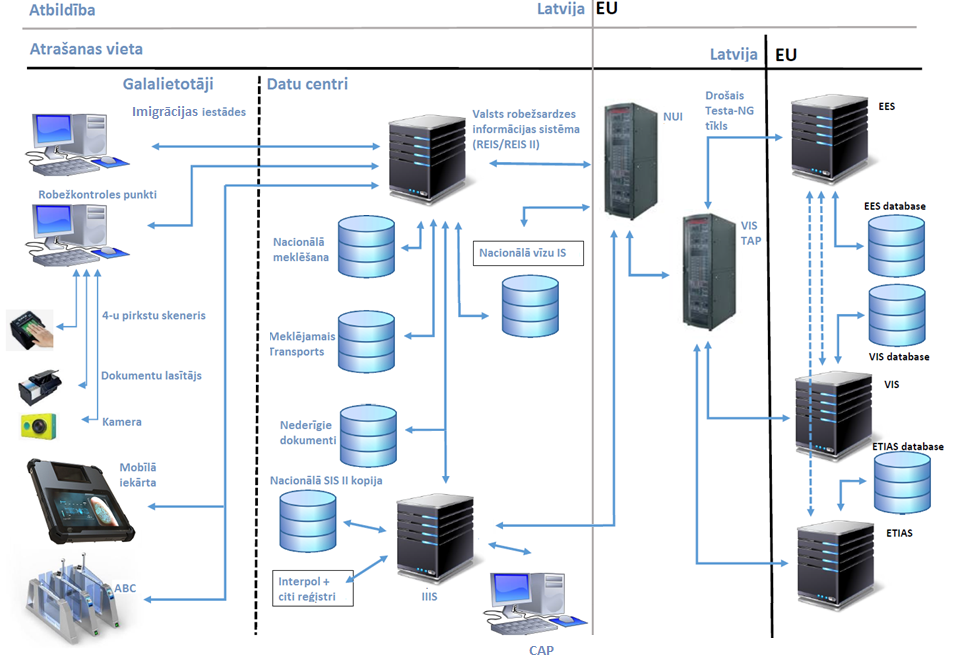 	Atbilstoši atbilstoši Regulas 2017/2226  29.panta 3.punktam ir sagatavots likumprojekts “Grozījumi Latvijas Republikas valsts robežas likumā”, kurš nosaka nacionālā līmeņa  centrālos piekļuves punktus, savukārt, atbildīgā iestāde  par vienotas saskarnes uzturēšanu (National Uniform Interface)(turpmāk – NUI) atbilstoši Regulas 2017/2226  38.panta 2.punktam ir Iekšlietu ministrijas Informācijas centrs (turpmāk - IeM IC). Lai nacionālajā līmenī ieviestu IIS funkcionalitāti un arī ETIAS tehnisko risinājumu, ir sagatavots vienots projekta pieteikums Iekšējās drošības fondam 2014.-2020.gadam “Ieceļošanas/izceļošanas sistēmas un ETIAS ieviešana”, kura mērķis ir veikt VRS elektroniskās informācijas sistēmas (turpmāk – REIS) un tās tehniskās platformas modernizāciju, un papildināt to ar valsts vienoto saskarni ar Eiropas centrālo IIS, nodrošinot Šengenas robežu kodeksa 2016/399 un  Regulas 2017/2226 nosacījumu izpildi, kura ietvaros ir paredzēts veikt šādus pasākumus:REIS modernizācija un valsts vienotās saskarnes integrācija;REIS drošības tests;pasākumi centrālo piekļuves punktu datu apmaiņas risinājumu izstrādei un Biometrijas datu apstrādes sistēmas pilnveidošanai, lai nodrošinātu tiesībsargājošo iestāžu piekļuvi datiem;gala lietotāju iekārtu iegāde;gala iekārtu integrācija darbam ar REIS un IIS;15 mobilo iekārtu iegāde dzelzceļa robežkontroles punkta Zilupe robežšķērsošanas procedūru veikšanai projekta laikā;apmācību procesa norise.Datu ieguvi un apmaiņu ar centrālo IIS ir plānots ieviest, modernizējot REIS – ievērojot to, ka IIS paredz robežšķērsošanas vietās iegūt trešo valstu pilsoņu biometriskos datus (pirkstu nospiedumi, sejas attēls), ir identificēta nepieciešamība aprīkot robežšķērsošanas vietas ar Regulas prasībām atbilstoši tehniku. Robežšķērsošanas vietās ir plānots izmantot dažādus tehniskos risinājumus atbilstoši transportlīdzekļa veidiem (piemēram, transportlīdzekļu vadītāju/pasažieru kontrolei plānots izmantot stacionāros risinājumus, autobusu pasažieru kontrolei – gan stacionārus, gan pārnēsājumus risinājumus, savukārt, vilciena pasažieru kontrolei plānots izmantot pārnēsājamus/mobilus risinājumus). Optimālākā risinājuma izstrādei IeM IC sadarbībā ar VRS piesaistīja ārēju ekspertu, kura uzdevums bija apkopot informāciju par biznesa procesu, saskarnes un infrastruktūras atbilstību spēkā esošo tiesību aktu prasībām, sagatavot sistēmas tehnisko aprakstu, datu migrācijas plānu un aprakstu, REIS izstrādes iepirkuma specifikāciju un veikt tirgus izpēti par REIS nepieciešamajām gala iekārtām. Ārējā eksperta galvenie secinājumi saistībā ar IIS ieviešanu bija, ka ir nepieciešams uzsākt darbu pie jaunas informācijas sistēmas izstrādes, lai paplašinātu sistēmas arhitektūru, nodrošinātu vienotu autorizāciju, procesu automatizāciju, integrāciju paplašināmību un auditācijas pierakstus. Savukārt, kā riski tika norādīti uz nepieciešamību piesaistīt papildus resursus un kompetenci iesaistīto iestāžu uzdevumu izpildē, IIS ieviešanas termiņš ir ļoti īss, ES prasības paredz veikt papildus darbus, kas iespējams varētu palēnināt robežšķērsošanas procesu.IIS ieviešanas pasākumu finansēšanas avoti (detalizēta informācija-1.pielikumā):1. Iekšējā drošības fonda 2014.-2020.gadam finansējums (plānojama kā dotācija no vispārējiem ieņēmumiem Iekšlietu ministrijas budžeta apakšprogrammā 70.18.00 “Iekšējās drošības un Patvēruma, migrācijas un integrācijas fondu projektu un pasākumu īstenošana (2014-2020)” un no EK saņemtā finansējuma atmaksas valsts budžetā budžeta apakšprogrammā “Atmaksas valsts pamatbudžetā par Iekšējās drošības un Patvēruma, migrācijas un integrācijas fondu finansējumu (2014-2020)”):1.1. IIS ieviešanai EK piešķirs finansējumu 6 412 600 euro apmērā (100% EK finansējums) ar mērķi nodrošināt NUI savietojamību ar centrālajām IIS sistēmām, nepieciešamiem nacionālo sistēmu pielāgošanas darbiem, esošo datu centru pielāgošanai u.c., no kura, ņemot vērā finansējuma izlietojuma nosacījumus, plānots izlietot 2 641 488 euro (100% EK finansējums) (Entry/Exit top up);1.2. no IT sistēmu attīstībai paredzētā finansējuma 2 432 236 euro apmērā (75% EK finansējums) gala iekārtu iegādei (pasu lasītāju, pirkstu nospiedumu lasītājs, fotoiekārtas u.c.), tai skaitā IIS – 1 299 960 euro apmērā (75% EK finansējums – 974 970 euro; valsts budžeta finansējums – 324 990 euro) (IT systems top up);1.3. no Iekšējā drošības fonda 2014.-2020.gadam nacionālās programmas 2 949 813 euro apmērā (75% EK finansējums – 2 212 360 euro; valsts budžeta finansējums –737 453 euro).__________________________________________________________KOPĀ: 6 891 261 euro (EK finansējums – 5 828 818 euro; valsts budžeta finansējums –1 062 443 euro).2. Valsts budžeta līdzekļi (dotācija no vispārējiem ieņēmumiem) neattiecināmo izmaksu segšanai*, ievērojot, ka EK piešķirto finanšu līdzekļu izmantošanas nosacījumi neparedz iespēju segt pašapkalpošanās kiosku iegādes, robežšķērsošanas vietu pielāgošanas u.c. izdevumus, kas ir tiešā veidā saistīti ar Sadarbspējas projekta ieviešanu, un tie atzīstami kā projekta neattiecināmās izmaksas un sedzami no šim mērķim piešķirtajiem valsts budžeta līdzekļiem:2.1. pašapkalpošanās kiosku iegādei un uzstādīšanai  – 2022.gadā 677 600 euro apmērā un turpmāk ik gadu (uzturēšanas izdevumi) – 33 880 euro apmērā (Iekšlietu ministrijas budžeta apakšprogramma 02.03.00 “Vienotās sakaru un informācijas sistēmas uzturēšana un vadība”);Pašapkalpošanās kiosku jeb pašapkalpošanās sistēmas izmantošanas nosacījumi minēti Eiropas Parlamenta un Padomes regulā (ES) 2017/2225 (2017.gada 30.novembris), ar ko attiecībā uz ieceļošanas/izceļošanas sistēmu izmantošanu groza Regulu (ES) 2016/399, kurā noteikts, ka dalībvalstis, ņemot vērā konkrētās valsts robežšķērsošanas vietas specifiku  un robežšķērsojošo trešo valstu valstspiederīgo skaitu, lemj par tehnoloģiju izmantošanu, lai nodrošinātu personu pārbaudes pie ārējām robežām Ieceļošanas un izceļošanas sistēmas izmantošanas kontekstā. Minētā regula groza regulu (ES) 2016/399, t.i. Šengenas Robežu kodeksu un nostiprina pašapkalpošanās sistēmu izmantošanu kā daļu no jaunā Ieceļošanas/izceļošanas sistēmas izmantošanas procesa Eiropas Savienībā.Pašapkalpošanās kioskiem ir  īpaša nozīme robežšķērsojošo personu pārbaudes laikā, jo paredzams, ka līdz ar jauno IIS prasību ieviešanu par katru trešās valsts valstspiederīgo robežšķērsotāju, uz kuru neattiecas vīzu prasība, būs nepieciešams izveidot personas datni (vārds, uzvārds, dzimšanas datums, valsts piederība, dzimums, ceļošanas dokumenta veids/numurs/izdevējvalsts/derīguma beigu termiņš, kā arī sejas attēls kā arī pirkstu nospiedumu dati (izņemot bērnus, kas jaunāki par 12 gadiem, personas, no kurām nav fiziski iespējas iegūt pirkstu nospiedumus). Saskaņā ar FRONTEX aģentūras 2020.gada 10.-12.februārī veikto Operacionālo izpēti IIS ieviešanas atbalstam (2020.gada 27.jūlija dokumenta versija Nr.2.2.), lidostā „Rīga” tika veikta robežšķērsošanas plūsmas izpēte ar mērķi izmērīt robežšķērsošana nepieciešamo laiku, robežšķērsotāju rindas un ietekmi uz robežpārbaudēm pēc IIS ieviešanas Latvijā. Izvērtējumā secinājumos norādīts, ka šobrīd esošā robežpārbaudes procesa ietvaros situācija ir apmierinoša un 85% ceļotāju tiek apstrādāti 30 minūšu laikā, bet pārējie 45 minūšu laikā. Taču atzīmējams, ka pusdienlaikā ceļotāju daudzums, kuri gaida rindās palielinās un samazinās arī komforta sajūta. Ir ņemts vērā arī COVID-19 ietekme, t.i., ka arī nākotnē vajadzēs mazināt COVID-19 sekas (piem., ieviešot sociālās distancēšanās pasākumus). FRONTEX eksperti norāda, ka izpēte uzrāda to, ka nākotnes process atbilstoši IIS prasībām, padarīs situāciju mazāk pieņemamu, ja netiks modificēts esošais RKP, t.i. pakalpojumu kvalitātes līmenis samazināsies un ceļotāju blīvums palielināsies, attiecīgi būs pieejams mazāk vietas starp ceļotājiem. Izvērtējot ceļotāju plūsmas mainības scenārijus, FRONTEX aģentūra kā vienu no priekšlikumiem piedāvā arī pašapkalpošanās sistēmu izvietošanu kombinācijā ar manuālo robežpārbaudi kabinēs un elektronisko vārtu (e-gates) risinājumiem. FRONTEX norāda, ka tādējādi tiks nodrošināta iespēja veikt personu līdz 85% ceļotāju plūsmas apkalpošanu 20 minūšu periodā.Saskaņā ar Eiropas Robežu un krasta apsardzes aģentūras (FRONTEX aģentūra) izstrādāto Tehnisko standartu Ieceļošanas/izceļošanas sistēmas aprīkojumam projektu (2020.gada 20.jūlija dokumenta versija Nr.4.4.), pašapkalpošanās sistēmām ir veltīta atsevišķa apakšdaļa, nosakot konkrētās prasības, tehnoloģiskus procesus un specifikācijas minēto sistēmu izmantošanai Eiropas Savienības dalībvalstīs, lai mazinātu iespēju, ka ES dalībvalstīs tiek ieviesti atšķirīgi pašapkalpošanās sistēmu risinājumi. Vienlaikus minētajā dokumentā ir sniegts pārskats par ES dalībvalstu izmantoto, testēto vai plānoto pašapkalpošanās sistēmu ieviešanu, kurā norādīts, ka šobrīd minētos pasākumus īsteno Austrija, Horvātija, Dānija, Igaunija, Somija, Vācija, Ungārija, Nīderlande, Slovēnija un Zviedrija. Minētais uzskaitījums ietver tikai tās 10 ES dalībvalstis, kuras jau iepērk vai iepirka un plāno pašapkalpošanās sistēmu testēšanu, attiecīgi saņemot tām nepieciešamo nacionālo finansējumu. FRONTEX aģentūra plāno sekot līdzi situācijas attīstībai saistībā ar Tehnisko standartu Ieceļošanas/izceļošanas sistēmas aprīkojumam un papildināt informāciju par ES dalībvalstu progresu ar tehniskā aprīkojuma iegādi IIS vajadzībām.Dalībvalstīs realizētie pilotprojekti jau ir pierādījuši, ka robežšķērsošanas laiks palielinās pat līdz trim reizēm, kas Latvijas gadījumā, piemēram, lidostā “Rīga” nozīmētu robežšķērsošanas laika pieaugumu vidēji no 40 sekundēm līdz 120 sekundēm uz vienu robežšķērsotāju. Ievērojot to, ka lidostā “Rīga” robežu gadā šķērso ap 2 797 305 personas, nepalielinot robežšķērsošanas kapacitāti, paredzams, ka robežšķērsošanas pārbaudes slodze vienā maiņā/diennaktī pieaugs par 170 stundām. Neskatoties uz plānoto noslodzes paaugstināšanos, VRS neplāno palielināt amata vietu skaitu, tādēļ nepieciešams ieviest tehniskus risinājumus, kas nodrošinātu robežšķērsošanas caurlaidību, proti, pašapkalpošanās kioskus, kuri atbilstoši iepriekš minētajiem pilotprojektiem varētu apkalpot līdz 50 personām 40 minūšu periodā. Pilotprojekta rezultāti liecina, ka personai ir nepieciešams ap 40 sekundēm, lai ievadītu visus nepieciešamos datus pašapkalpošanās kioskā, kas samazina robežsarga pārbaudes laiku līdz 15 sekundēm. Kopumā paredzēts uzstādīt līdz 10 pašapkalpošanās kioskus.2.2. infrastruktūras uzlabojumiem robežšķērsošanas vietās, lai nodrošinātu robežkontroles caurlaidību – 2020.gadā 927 695 euro (70% - priekšfinansējums), 2021.gadā 397 583 euro (30% - noslēguma finansējums), pavisām kopā 1 325 278 euro apmērā:- autoceļu robežšķērsošanas vietu pielāgošana, nodrošinot katras darba vietas pielāgošanu IIS prasību ieviešanai –135 278 euro apmērā;Uz Latvijas Republikas-Krievijas Federācijas robežas uz autoceļiem atrodas šādas robežšķērsošanas vietas (turpmāk - RŠV), kas atvērtas starptautiskai satiksmei - RŠV "Terehova", RŠV "Grebņeva" un RŠV "Vientuļi". RŠV "Grebņeva", kas atrodas uz valsts nozīmes autoceļa A13, ir viena no visnoslogotākajām robežšķērsošanas vietām uz austrumu robežas, taču infrastruktūra atrodas vissliktākajā stāvoklī, jo robežšķērsošanas vietas pamatinfrastruktūras izbūve veikta 1997.-1998. gados, kontroles ēku telpu plānojums neatbilst mūsdienu kontroles prasībām un esošajai satiksmes plūsmas intensitātei. Jāatzīmē, ka 2009.gadā RŠV "Grebņeva" tika realizēti atsevišķi modernizācijas pasākumi ieceļojošajā plūsmā, neveicot pārbaudes paviljonu modernizāciju, kas ir pamata dienesta pienākumu veikšanas vieta kompetento iestāžu amatpersonām. RŠV “Grebņeva” modernizācijas nepieciešamība tika aktualizēta 2012.gada 13.martā, kad Ministru kabinetā tika izskatīts informatīvais ziņojums “Informatīvais ziņojums par robežšķērsošanas vietu attīstību uz Latvijas Republikas un Krievijas Federācijas valsts robežas”, kā arī modernizācijas nepieciešamība kā stratēģiskais virziens tika iekļauts ar Ministru kabineta 2013.gada 18.decembra noteikumos Nr.667 “Par Latvijas Republikas valsts robežas integrētās pārvaldības koncepciju 2013. – 2018.gadam”. RŠV "Grebņeva" pārbaudes paviljonu modernizācijas bija nepieciešama uzreiz pēc Eiropas Savienībā ieviesto biometrisko vīzu pārbaudes uzsākšanas 2011.gada beigās, bet fiskālās disciplīnas un augstāko prioritāšu noteikšanas ietvaros minētais netika realizēts. Faktiski jau 8 gadus tiek veikta pirkstu nospiedumu apstrāde bez nepieciešamās infrastruktūras, kas būtiski apgrūtina un paildzina robežpārbaudes procedūras, jo ārējie apstākļi dažādos gadalaika periodos būtiski ietekmē pirkstu nospiedumu noņemšanu un tālāku apstrādi. Piemēram, ziemas mēnešos vienas personas pirkstu nospiedumu noņemšana var aizņemt vairākas minūtes, atsevišķos gadījumos arī bez rezultāta. Ievērojot, ka Regulas 2017/2226 prasības noteic biometrijas datu iegūšanu no robežšķērsojošiem trešo valstu valstspiederīgajiem, kas sevī ietver ne tikai pirkstu nospiedumu apstrādi, bet arī sejas attēla apstrādi, faktiski nav iespējams to izpildīt bez atsevišķi izveidotas infrastruktūras.  Tādējādi, neparedzot veikt modernizācijas darbus RŠV "Grebņeva", Valsts robežsardze nevarēs pilnīgi izpildīt Regulā 2017/2226 noteikto, veikt robežpārbaudi un kontrolēt kā tiek ievēroti noteikumi par ārzemnieku ieceļošanu, uzturēšanos, izceļošanu un tranzītu Latvijas Republikas teritorijā. Vēršama uzmanība uz to, ka RŠV “Terehova”, “Silene” un “Pāternieki” modernizācijas ietvaros, kas faktiski jau tiek realizēta, pārbaudes paviljonu pārbūve ir iekļauta kā prioritārā aktivitāte, kas ļaus nodrošināt  Regulas 2017/2226 pilnīgu izpildi minētajos RŠV. - robežšķērsošanas vietas Grebņeva modernizācija –1 190 000 euro apmērā, paredzot jaunu paviljonu izbūvi, lai tajos varētu izmantot modernas kontroles tehnoloģijas un nodrošinātu biometrisko datu iegūšanu un pārbaudi (četri pārbaudes paviljoni, pa diviem katrā virzienā, ar atsevišķu piebūvi aprīkojuma uzstādīšanai, kas nodrošinās biometrisko datu iegūšanu/pārbaudi diviem robežšķērsotājiem vienlaicīgi), lai nodrošinātu robežkontroles caurlaidību. Attiecībā uz nepieciešamību nodrošināt robežkontroles caurlaidību, vēlamies vērst uzmanību uz Ministru kabineta 2012.gada 10.janvāra noteikumu Nr.37 “Noteikumi par pasažieru starptautiskajiem pārvadājumiem ar autobusiem, to organizēšanas, veikšanas, maršrutu atklāšanas, grozīšanas un slēgšanas kārtību” 24.1.3.apakšpunktā noteikto, proti, robežšķērsošanas procedūrām noteikto laiku  40 minūtes.Finansējums robežšķērsonas vietu infrastruktūras uzlabojumiem, lai nodrošinātu robežkontroles caurlaidību pieprasāms un plānojams Iekšlietu ministrijas budžeta apakšprogramma 70.18.00. “Iekšējās drošības un Patvēruma, migrācijas un integrācijas fonda projektu un pasākumu īstenošana (2014-2020)”), pasākumu paredzēts īstenot Iekšējās drošības fonda projekta “Ieceļošanas/izceļošanas sistēmas un ETIAS ieviešana” ietvaros, finansējuma saņēmējs – Iekšlietu ministrijas Informācijas centrs. Pasākuma īstenošana tiks nodrošināta, iesaistot Nodrošinājuma valsts aģentūru un VAS “Valsts nekustāmie īpašumi”, jo īpašuma tiesības uz  nekustamo īpašumu Grebņevas robežkontroles punkts, Kārsavas novads, Malnavas pagasts, nekustamā īpašuma kadastra Nr.6868 002 0101, nostiprinātas Latvijas valstij Finanšu ministrijas personā ar Rēzeknes tiesas Rēzeknes zemesgrāmatu nodaļas Malnavas pagasta zemesgrāmatā Nr.6868.  VAS “Valsts nekustamie īpašumi” pārvalda minēto objektu. Atbilstoši fonda īstenošanas nosacījumiem, starp finansējuma saņēmēju (Iekšlietu ministrijas Informācijas centru) un tā sadarbības partneri (VAS “Valsts nekustāmie īpašumi”) ir jānoslēdz partnerības līgums, kurā atrunāta finansēšanas kārtība. Ievērojot iespējamo izdevumu resursu avota pieejamību griezumā pa gadiem, Iekšlietu ministrija ierosina partnerības līgumā paredzēt šādu finansēšanas kārtību – 70% priekšfinansējums 2020.gadā, 30% noslēguma finansējums 2021.gadā pēc pasākuma īstenošanas pabeigšanas atbilstoši faktiski veikto attiecināmo izdevumu apjomam. 2020.gadā īstenojot šādus pasākumus: projekta darba grupas izveide, tehniskās specifikācijas izstrāde, iepirkuma organizēšana pēc projektē un būve principa, līguma par darbu veikšanu ar ārpakalpojuma sniedzēju noslēgšana, avansa maksājums ārpakalpojuma sniedzējam. Savukārt, 2021.gada ietvaros paredzēta izpētes veikšana, būvniecības ieceres dokumentācijas izstrāde, ekspertīzes veikšana, būvdarbu veikšana.Atbilstoši Iekšlietu ministrijas Paskaidrojumam par valsts budžeta izdevumu izpildi 2020.gada 6 mēnešos, 2020.gada sešos mēnešos ir izveidojusies izdevumu neizpilde ilgtermiņa saistību pasākuma “Valsts robežas joslas infrastruktūras izbūve gar Latvijas Republikas un Krievijas Federācijas robežu” ietvaros 658 000 euro apmērā un ilgtermiņa saistību pasākuma “Valsts robežas joslas infrastruktūras izbūve gar Latvijas Republikas un Baltkrievijas Republikas robežu” ietvaros 395 158 euro apmērā, jo plānotie robežas joslas infrastruktūras būvdarbi ir apturēti un būvdarbu atsākšana ir atkarīga no LR valsts ārējas robežas infrastruktūras izbūves uzraudzības komitejas attiecīgā lēmuma. Iekšlietu ministrija ir izvērtējusi un nesaskata iespēju nodrošināt finansējuma apguvi šim mērķim 2020.gada ietvaros, kā arī ir turpmākajā periodā ir prognozējamas novirzes no plānotā finansējuma apguves laika grafika, ievērojot minēto, Iekšlietu ministrija ierosina vienreizējo pasākumu (pašapkalpošanās kiosku iegāde un uzstādīšana, infrastruktūras uzlabojumi robežšķērsošanas vietās, lai nodrošinātu robežkontroles caurlaidību) neattiecināmo izdevumu resursu avotu 2020., 2021. un 2022. gadā rast, veicot attiecīgo apropriācijas pārdali.Saskaņā ar Ministru kabineta 2017.gada 17.oktobra rīkojumu Nr.589 “Par Iekšlietu ministrijas ilgtermiņa saistībām valsts robežas joslas infrastruktūras izbūvei gar Latvijas Republikas un Krievijas Federācijas robežu un gan Latvijas Republikas un Baltkrievijas Republikas robežu”, Iekšlietu ministrijai valsts budžeta programmā 10.00.00 “Valsts robežsardzes darbība” ir noteiktas šādas ilgtermiņa saistības laika posmā no 2020.gada:pasākumam “Valsts robežas joslas infrastruktūras izbūve gar Latvijas Republikas un Krievijas Federācijas robežu” 2020.gadā – 1 158 000 euro apmērā;pasākumam “Valsts robežas joslas infrastruktūras izbūve gar Latvijas Republikas un Baltkrievijas Republikas robežu” 2020.gadā – 6 607 600 euro apmērā, 2021.gadā – 1 043 254 euro apmērā un 2022.gadā – 2 750 000 euro apmērā.Iekšlietu ministrija ierosina pasākumam “Valsts robežas joslas infrastruktūras izbūve gar Latvijas Republikas un Baltkrievijas Republikas robežu” noteiktās ilgtermiņa saistības samazināt:2020.gadā – par 927 695 euro;2021.gadā – par 397 583 euro;2022.gadā – par 677 600 euro,vienlaikus paredzot uzdevumu Iekšlietu ministrijai veikt izvērtējumu par šim pasākumam nepieciešamo finansējumu turpmākajā periodā un normatīvajos aktos noteiktajā kārtībā sagatavot un iesniegt saskaņošanai grozījumus Ministru kabineta 2017.gada 17.oktobra rīkojumā Nr.589. Savukārt, attiecībā uz turpmākajos gados nepieciešamo finansējumu veikto kapitālieguldījumu uzturēšanai, Iekšlietu ministrija ierosina šo jautājumu skatīt 2021.gada budžeta izpildes procesā un budžeta pieprasījuma 2022.gadam un vidējā termiņa budžeta ietvaram (2022.-2024.gadam) sagatavošanas procesā.________________________________________________________KOPĀ: 2020.gadā 927 695 euro, 2021.gadā – 397 583 euro  , 2022.gadā – 677 600 euro, turpmāk ik gadu – 33 880 euro* Saskaņā ar Regulas 2017/2226 64.pantu “Izmaksas”, netiek iekļautas šādas izmaksas: a) dalībvalstu projektu vadības birojs (sanāksmes, komandējumi, biroji); b) valstu IT sistēmu mitināšana (telpas, īstenošana, elektroenerģija, dzesēšana); c) valstu IT sistēmu ekspluatācija (operatori un atbalsta līgumi); d) pašreizējo robežpārbaužu un policijas sistēmu pielāgošana valstu ieceļošanas/izceļošanas sistēmām; e) valstu ieceļošanas/izceļošanas sistēmu projektu pārvaldība; f) valstu komunikāciju tīklu plānošana, izstrāde, ieviešana, ekspluatācija un uzturēšana; g) automatizētās robežkontroles sistēmas, pašapkalpošanās sistēmas un e-vārti.